ООО «СТРОЙКОМ»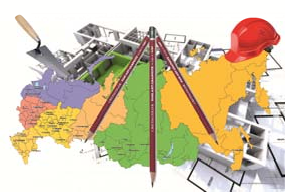 153023, г.  Иваново, ул. Революционная, д.20Б, 1007Тел./ф.: (4932) 34-47-79E-mail: iv-str@yandex.ruЧлен СРО Ассоциация проектировщиков «Проектирование дорог и инфраструктуры» Регистрационный номер в гос. реестре СРО-П-168-22112011Регистрационный номер в реестре членов 040313/583, дата регистрации 04.03.2013«Разработка проектно-сметной документации на объект: Строительство газопровода низкого давления по д. Путятино Гаврилово-Посадского района Ивановской области»ПРОЕКТНАЯ ДОКУМЕНТАЦИЯПРОЕКТ МЕЖЕВАНИЯ ТЕРРИТОРИИ (ОСНОВНАЯ ЧАСТЬ)01293/20-ПМТ.ОЧИваново, 2020ООО «СТРОЙКОМ»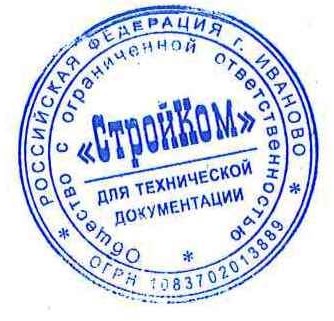 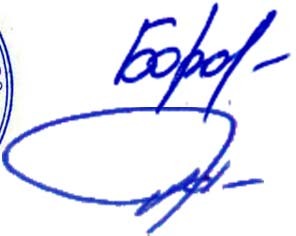 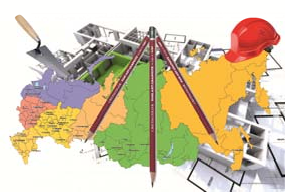 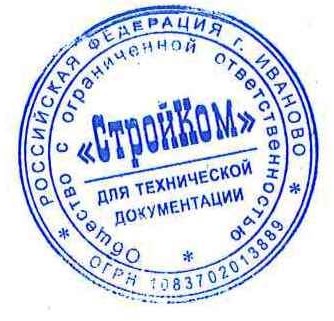 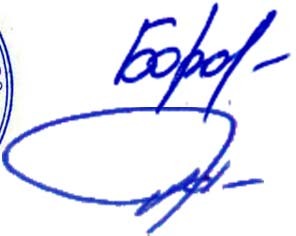 153023, г.  Иваново, ул. Революционная, д.20Б, 1007Тел./ф.: (4932) 49-44-33, 58-13-23E-mail: iv-str@yandex.ruЧлен СРО Ассоциация проектировщиков «Проектирование дорог и инфраструктуры» Регистрационный номер в гос. реестре СРО-П-168-22112011Регистрационный номер в реестре членов 040313/583, дата регистрации 04.03.2013«Разработка проектно-сметной документации на объект: Строительство газопровода низкого давления по д. Путятино Гаврилово-Посадского района Ивановской области»ПРОЕКТНАЯ ДОКУМЕНТАЦИЯПРОЕКТ МЕЖЕВАНИЯ ТЕРРИТОРИИ (ОСНОВНАЯ ЧАСТЬ)01293/20-ПМТ.ОЧДиректор	Р. Н. БоровскийГИП	С. И. КривовИваново, 2020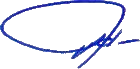 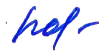 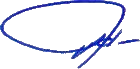 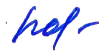 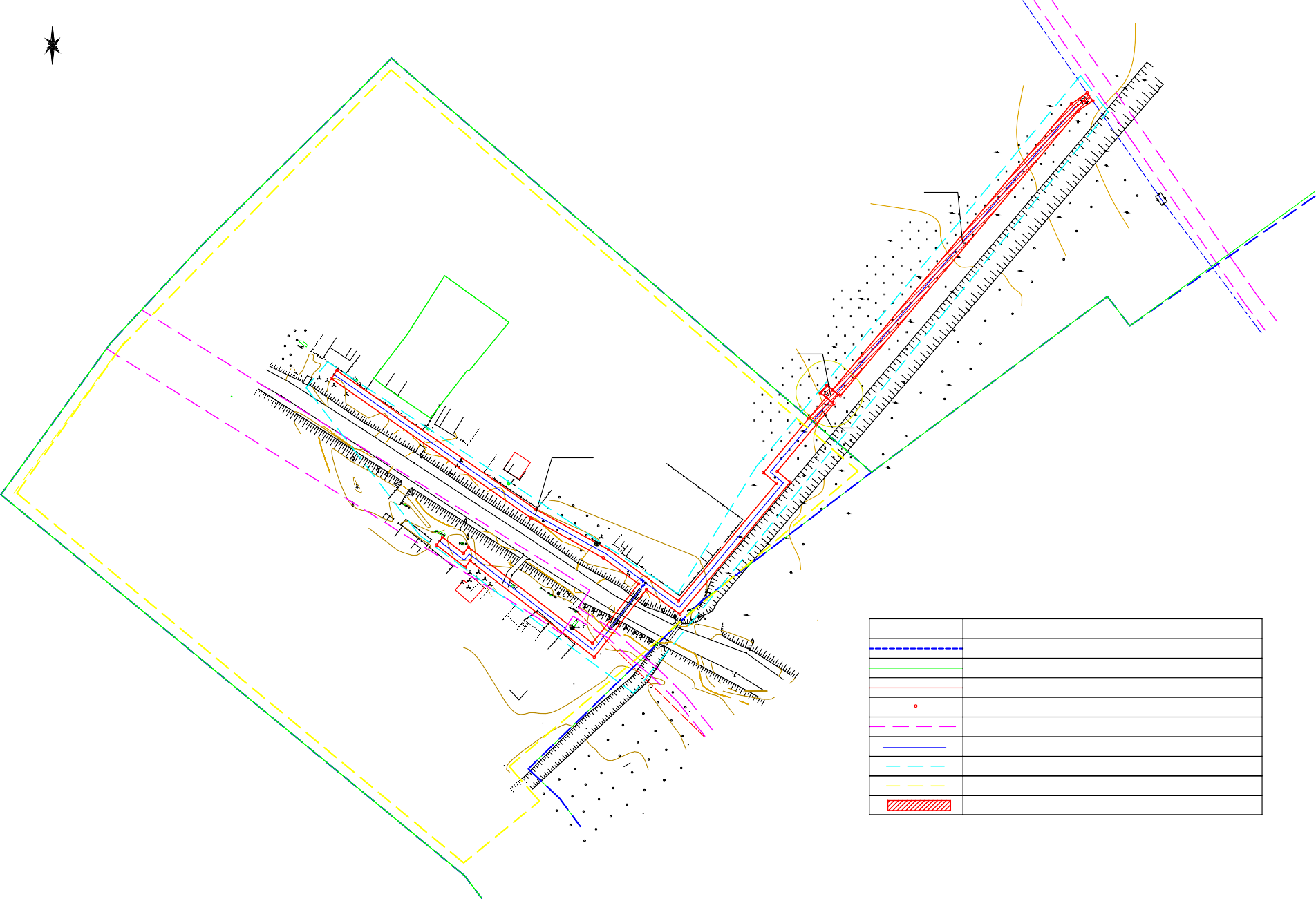 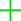 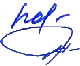 С	37:03:011215:288ЗУ2н38н39Условные обозначенияЮ37:03:011208:12А37:03-6.12437:03:011215:10н44115.36н43 н42н49115.20115.35н41н45115.25н40113.10113.04112.96112.53н2137:03:011208:12н48н46 н47115.3637:03:01120837:03:011208:1937:03:011208:2037:03:011208:1037:03:011208:14115.45д.Путятино116.15н98н9337:03:01№12018:186№3	№537:03:011208:185№7	№9№11116.03115.36№13№23н54    №2537:03:011208:216№2737:03:011208:215№2937:03:011208:26	37:03:011208:27н96н97н9037:03:011208:18437:03:011208:183н99н50 н7137:03:011208:182№1737:03:011208:181н51№19№21н53н6743-5237:03:011208:214№33н95№2н94	  37:03:011208:19737:03:011208:198н8937:03:011208:19930-34н92н91н72н7037:03:011208:180н52   н6937:03:011208:188н6837:03:011208:188н66 37:03:011208:177н55н56№35№3737:03:011208:196	№4№6н88н87 37:03:011208:200н86н8525-29н84 н8337:03:011208:201н73 н74 37:03:011208:202н6537:03:011208:217Б53-60н5737:03:011208:212н5835-42№4137:03:011208:21137:03:011208:3437:03:011208№8	№10№1437:03:011208:40№18н82н81№2237:03:011208:203№24№2637:03:011208:204н75 н80н76 37:03:011208:205н79Н37:03:011208:20637:03:011208:213н77 н7837:03:011208:209н64Нн63н6220-24н61н59 н6037:03:011208:3737:03:011208:43№3437:03:011208:21037:03:011208:4537:03:011208:4437:03:011208:5037:03:011208:20737:03:011208:20837:03-6.12401293/20-ПМТ.ОЧ-ГЧИзм. Кол.уч. Лист № док. ПодписьДатаСтроительство газопровода низкого давления по д. Путятино Гаврилово-Посадского района Ивановской областиРазраб.Кривов И.10.2020Mpoektmewebahmeteppmtopmm (ochobhaeuacta)Стадия ПЛист 2Листов 2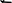 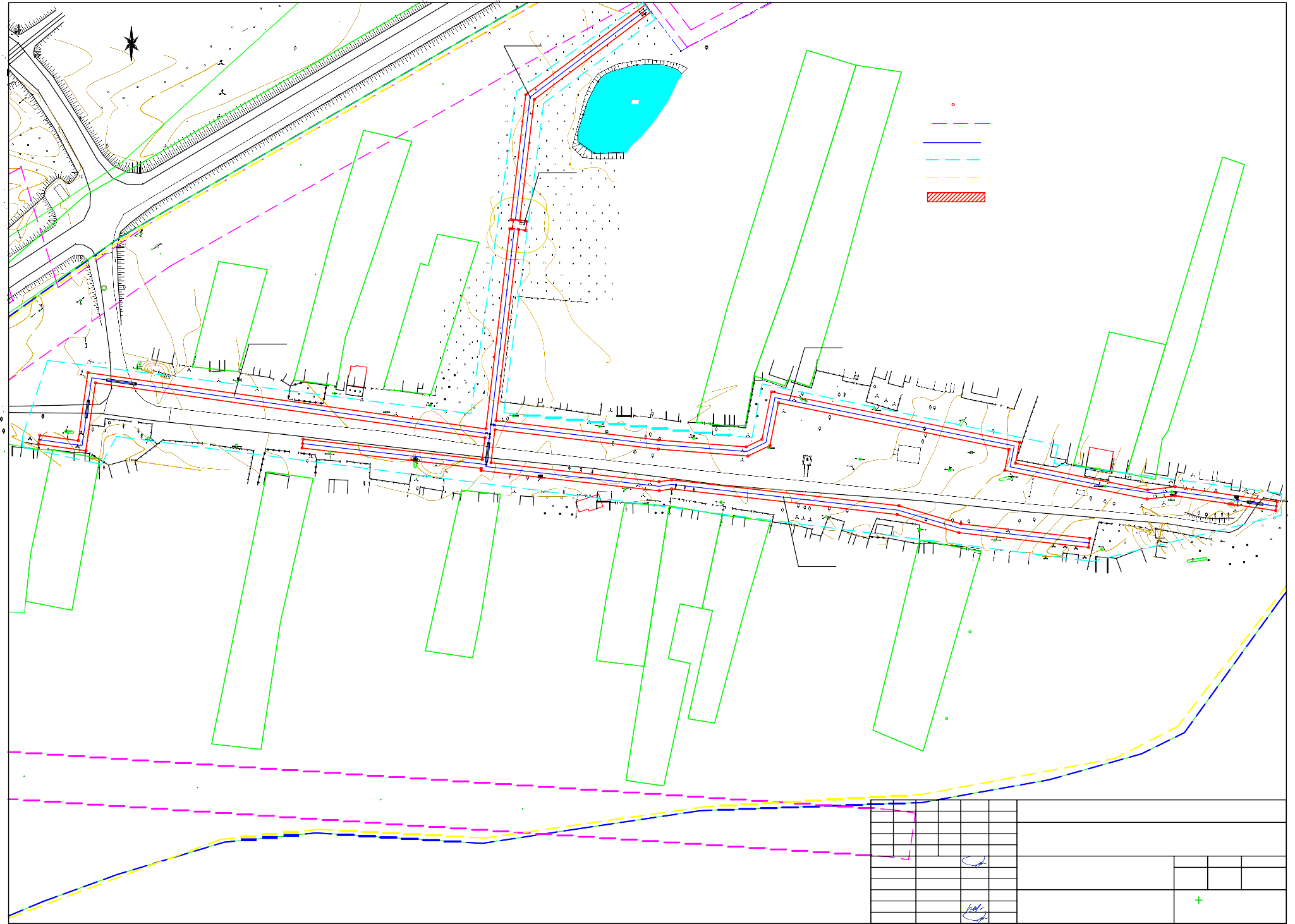 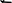 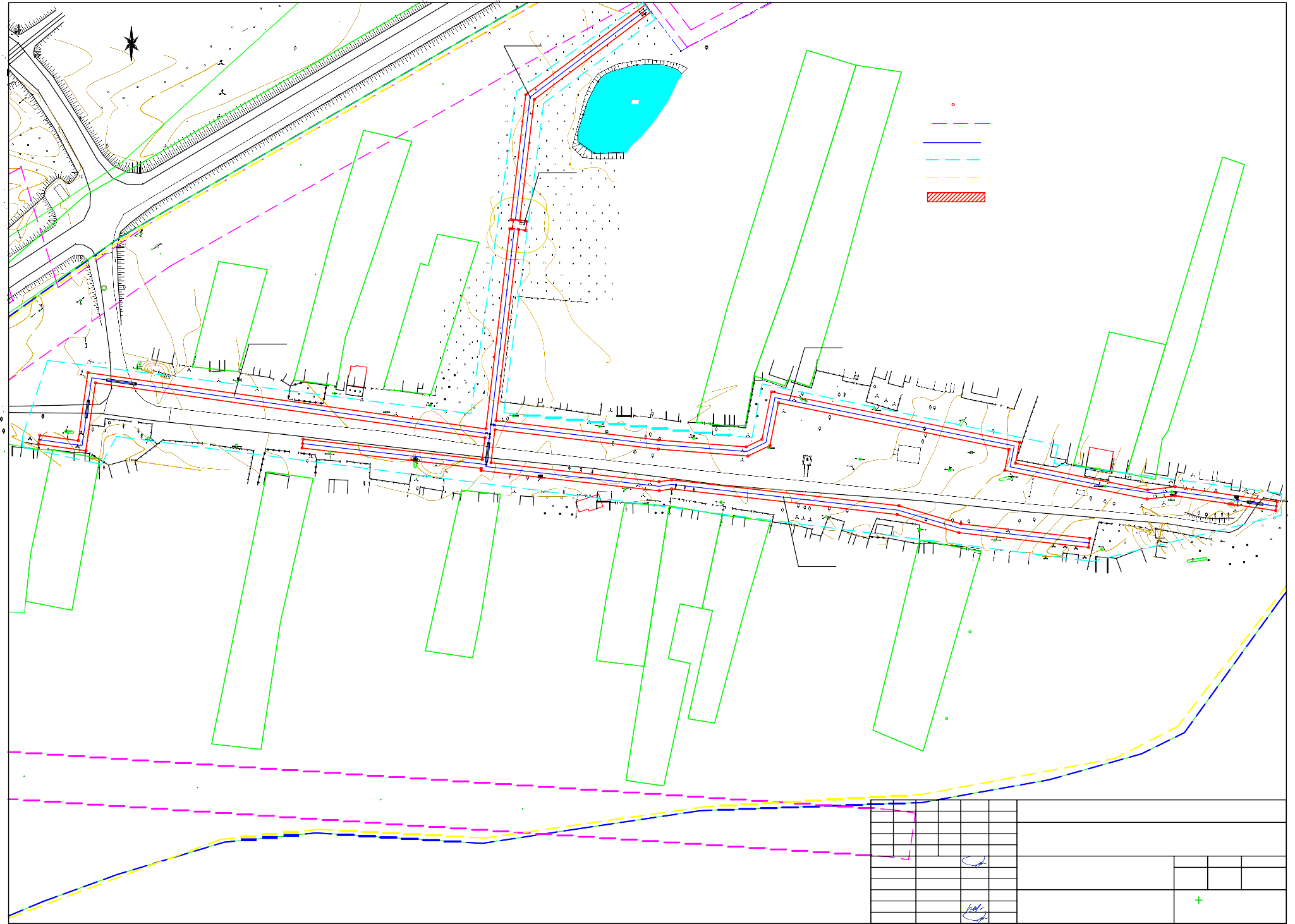 37:03:011208:33Чертеж межевания на кадастровом плане территории 1:1000ООО "СтройКом"Общее колличество листов-13.Общее колличество листов-13.Общее колличество листов-13.Общее колличество листов-13.Общее колличество листов-13.Общее колличество листов-13.Общее колличество листов-13.Общее колличество листов-13.Общее колличество листов-13.Общее колличество листов-13.01293/20- ПМТ.ОЧ-С01293/20- ПМТ.ОЧ-С01293/20- ПМТ.ОЧ-С01293/20- ПМТ.ОЧ-С01293/20- ПМТ.ОЧ-С01293/20- ПМТ.ОЧ-С01293/20- ПМТ.ОЧ-С01293/20- ПМТ.ОЧ-СИзм.Кол.уч.Лист№ док.ПодписьДата01293/20- ПМТ.ОЧ-С01293/20- ПМТ.ОЧ-С01293/20- ПМТ.ОЧ-С01293/20- ПМТ.ОЧ-СИсполнитИсполнитКривовКривов10.20СодержаниеСтадияЛистЛистовСодержаниеП11Н. контрольН. контрольПолетаеваПолетаева10.20СодержаниеООО "СтройКом"ООО "СтройКом"ООО "СтройКом"ГИПГИПКривовКривов10.20СодержаниеООО "СтройКом"ООО "СтройКом"ООО "СтройКом"СодержаниеООО "СтройКом"ООО "СтройКом"ООО "СтройКом"ПОЯСНИТЕЛЬНАЯ ЗАПИСКАВведениеДокументация по межеванию территории, предусматривающая размещение линейного объекта – сетей газоснабжения д.Путятино Гаврилово-Посадского муниципального района Ивановской области разработана на основании Постановления Администрации Петровского городского поселения №191П от 30.10.2020г. о разработке ППТ и ПМТ линейного объекта:«Разработка проектно-сметной документации на объект: Строительство газопровода низкого давления по д. Путятино Гаврилово-Посадского района Ивановской области».Документация подготовлена в соответствии со статьей 43 "Градостроительного кодекса Российской Федерации" от 29.12.2004 N 190-ФЗ (ред. от 31.12.2017).Картографический материал выполнен в системе координат 1963г., система высот –Балтийская.1. Общие данныеТерритория подготовки проекта межевания расположена в юго-западной части Ивановской области Гаврилово-Посадского муниципального района.Проект межевания подготавливается в составе проекта планировки указанной территории. Образуемый земельный участок относится к категории земель – земли населенных пунктов,земли сельскохозяйственного назначения.Способ	образования	земельных	участков	образование	из	земель,	находящихся	в государственной или муниципальной собственности.Вид	разрешенного	использования	образуемых	земельных	участков	согласно классификатору видов разрешенного использования земельных участков:Размещение объектов капитального строительства в целях обеспечения Коммунальное физических и юридических лиц коммунальными услугами, в частности:обслуживание	поставки воды, тепла, электричества, газа, предоставления услуг связи,	3.1отвода канализационных стоков, очистки и уборки объектовнедвижимости……….Образуемый	земельный	участок	расположен	в	следующих	кадастровых	кварталах:37:03:011208, 37:03:010605.Документация по разработке проекта межевания линейных объектов - сети газоснабжения, выполнена на основании документов:Технического задания на разработку проекта планировки с проектом межевания в составе.Постановления Администрации Петровского городского поселения №191П от 30.10.2020г. оразработке ППТ и ПМТ линейного объекта:«Разработка проектно-сметной документации на объект: Строительство газопровода низкого давления по д. Путятино Гаврилово-Посадского района Ивановской области».Для разработки документации были собраны следующие исходные данные:Топографическая съемка, масштаб 1:500.Кадастровые планы территории на кадастровые кварталы 37:03:011208, 37:03:010605.Цели выполнения проекта межеванияЦель выполнения проекта межевания территории – определение границ земельного участка линейных объектов (сетей газоснабжения), планируемого к строительству в границах проектирования в соответствии с проектом планировки и проектными предложениями по параметрам застройки территории.Размеры земельного участка определены с учетом планируемого развития территории, проектируемых объектов, норм действующего законодательства в рамках выполнения работ по развитию застроенной территории.ПОЯСНИТЕЛЬНАЯ ЗАПИСКАВведениеДокументация по межеванию территории, предусматривающая размещение линейного объекта – сетей газоснабжения д.Путятино Гаврилово-Посадского муниципального района Ивановской области разработана на основании Постановления Администрации Петровского городского поселения №191П от 30.10.2020г. о разработке ППТ и ПМТ линейного объекта:«Разработка проектно-сметной документации на объект: Строительство газопровода низкого давления по д. Путятино Гаврилово-Посадского района Ивановской области».Документация подготовлена в соответствии со статьей 43 "Градостроительного кодекса Российской Федерации" от 29.12.2004 N 190-ФЗ (ред. от 31.12.2017).Картографический материал выполнен в системе координат 1963г., система высот –Балтийская.1. Общие данныеТерритория подготовки проекта межевания расположена в юго-западной части Ивановской области Гаврилово-Посадского муниципального района.Проект межевания подготавливается в составе проекта планировки указанной территории. Образуемый земельный участок относится к категории земель – земли населенных пунктов,земли сельскохозяйственного назначения.Способ	образования	земельных	участков	образование	из	земель,	находящихся	в государственной или муниципальной собственности.Вид	разрешенного	использования	образуемых	земельных	участков	согласно классификатору видов разрешенного использования земельных участков:Размещение объектов капитального строительства в целях обеспечения Коммунальное физических и юридических лиц коммунальными услугами, в частности:обслуживание	поставки воды, тепла, электричества, газа, предоставления услуг связи,	3.1отвода канализационных стоков, очистки и уборки объектовнедвижимости……….Образуемый	земельный	участок	расположен	в	следующих	кадастровых	кварталах:37:03:011208, 37:03:010605.Документация по разработке проекта межевания линейных объектов - сети газоснабжения, выполнена на основании документов:Технического задания на разработку проекта планировки с проектом межевания в составе.Постановления Администрации Петровского городского поселения №191П от 30.10.2020г. оразработке ППТ и ПМТ линейного объекта:«Разработка проектно-сметной документации на объект: Строительство газопровода низкого давления по д. Путятино Гаврилово-Посадского района Ивановской области».Для разработки документации были собраны следующие исходные данные:Топографическая съемка, масштаб 1:500.Кадастровые планы территории на кадастровые кварталы 37:03:011208, 37:03:010605.Цели выполнения проекта межеванияЦель выполнения проекта межевания территории – определение границ земельного участка линейных объектов (сетей газоснабжения), планируемого к строительству в границах проектирования в соответствии с проектом планировки и проектными предложениями по параметрам застройки территории.Размеры земельного участка определены с учетом планируемого развития территории, проектируемых объектов, норм действующего законодательства в рамках выполнения работ по развитию застроенной территории.ПОЯСНИТЕЛЬНАЯ ЗАПИСКАВведениеДокументация по межеванию территории, предусматривающая размещение линейного объекта – сетей газоснабжения д.Путятино Гаврилово-Посадского муниципального района Ивановской области разработана на основании Постановления Администрации Петровского городского поселения №191П от 30.10.2020г. о разработке ППТ и ПМТ линейного объекта:«Разработка проектно-сметной документации на объект: Строительство газопровода низкого давления по д. Путятино Гаврилово-Посадского района Ивановской области».Документация подготовлена в соответствии со статьей 43 "Градостроительного кодекса Российской Федерации" от 29.12.2004 N 190-ФЗ (ред. от 31.12.2017).Картографический материал выполнен в системе координат 1963г., система высот –Балтийская.1. Общие данныеТерритория подготовки проекта межевания расположена в юго-западной части Ивановской области Гаврилово-Посадского муниципального района.Проект межевания подготавливается в составе проекта планировки указанной территории. Образуемый земельный участок относится к категории земель – земли населенных пунктов,земли сельскохозяйственного назначения.Способ	образования	земельных	участков	образование	из	земель,	находящихся	в государственной или муниципальной собственности.Вид	разрешенного	использования	образуемых	земельных	участков	согласно классификатору видов разрешенного использования земельных участков:Размещение объектов капитального строительства в целях обеспечения Коммунальное физических и юридических лиц коммунальными услугами, в частности:обслуживание	поставки воды, тепла, электричества, газа, предоставления услуг связи,	3.1отвода канализационных стоков, очистки и уборки объектовнедвижимости……….Образуемый	земельный	участок	расположен	в	следующих	кадастровых	кварталах:37:03:011208, 37:03:010605.Документация по разработке проекта межевания линейных объектов - сети газоснабжения, выполнена на основании документов:Технического задания на разработку проекта планировки с проектом межевания в составе.Постановления Администрации Петровского городского поселения №191П от 30.10.2020г. оразработке ППТ и ПМТ линейного объекта:«Разработка проектно-сметной документации на объект: Строительство газопровода низкого давления по д. Путятино Гаврилово-Посадского района Ивановской области».Для разработки документации были собраны следующие исходные данные:Топографическая съемка, масштаб 1:500.Кадастровые планы территории на кадастровые кварталы 37:03:011208, 37:03:010605.Цели выполнения проекта межеванияЦель выполнения проекта межевания территории – определение границ земельного участка линейных объектов (сетей газоснабжения), планируемого к строительству в границах проектирования в соответствии с проектом планировки и проектными предложениями по параметрам застройки территории.Размеры земельного участка определены с учетом планируемого развития территории, проектируемых объектов, норм действующего законодательства в рамках выполнения работ по развитию застроенной территории.ПОЯСНИТЕЛЬНАЯ ЗАПИСКАВведениеДокументация по межеванию территории, предусматривающая размещение линейного объекта – сетей газоснабжения д.Путятино Гаврилово-Посадского муниципального района Ивановской области разработана на основании Постановления Администрации Петровского городского поселения №191П от 30.10.2020г. о разработке ППТ и ПМТ линейного объекта:«Разработка проектно-сметной документации на объект: Строительство газопровода низкого давления по д. Путятино Гаврилово-Посадского района Ивановской области».Документация подготовлена в соответствии со статьей 43 "Градостроительного кодекса Российской Федерации" от 29.12.2004 N 190-ФЗ (ред. от 31.12.2017).Картографический материал выполнен в системе координат 1963г., система высот –Балтийская.1. Общие данныеТерритория подготовки проекта межевания расположена в юго-западной части Ивановской области Гаврилово-Посадского муниципального района.Проект межевания подготавливается в составе проекта планировки указанной территории. Образуемый земельный участок относится к категории земель – земли населенных пунктов,земли сельскохозяйственного назначения.Способ	образования	земельных	участков	образование	из	земель,	находящихся	в государственной или муниципальной собственности.Вид	разрешенного	использования	образуемых	земельных	участков	согласно классификатору видов разрешенного использования земельных участков:Размещение объектов капитального строительства в целях обеспечения Коммунальное физических и юридических лиц коммунальными услугами, в частности:обслуживание	поставки воды, тепла, электричества, газа, предоставления услуг связи,	3.1отвода канализационных стоков, очистки и уборки объектовнедвижимости……….Образуемый	земельный	участок	расположен	в	следующих	кадастровых	кварталах:37:03:011208, 37:03:010605.Документация по разработке проекта межевания линейных объектов - сети газоснабжения, выполнена на основании документов:Технического задания на разработку проекта планировки с проектом межевания в составе.Постановления Администрации Петровского городского поселения №191П от 30.10.2020г. оразработке ППТ и ПМТ линейного объекта:«Разработка проектно-сметной документации на объект: Строительство газопровода низкого давления по д. Путятино Гаврилово-Посадского района Ивановской области».Для разработки документации были собраны следующие исходные данные:Топографическая съемка, масштаб 1:500.Кадастровые планы территории на кадастровые кварталы 37:03:011208, 37:03:010605.Цели выполнения проекта межеванияЦель выполнения проекта межевания территории – определение границ земельного участка линейных объектов (сетей газоснабжения), планируемого к строительству в границах проектирования в соответствии с проектом планировки и проектными предложениями по параметрам застройки территории.Размеры земельного участка определены с учетом планируемого развития территории, проектируемых объектов, норм действующего законодательства в рамках выполнения работ по развитию застроенной территории.ПОЯСНИТЕЛЬНАЯ ЗАПИСКАВведениеДокументация по межеванию территории, предусматривающая размещение линейного объекта – сетей газоснабжения д.Путятино Гаврилово-Посадского муниципального района Ивановской области разработана на основании Постановления Администрации Петровского городского поселения №191П от 30.10.2020г. о разработке ППТ и ПМТ линейного объекта:«Разработка проектно-сметной документации на объект: Строительство газопровода низкого давления по д. Путятино Гаврилово-Посадского района Ивановской области».Документация подготовлена в соответствии со статьей 43 "Градостроительного кодекса Российской Федерации" от 29.12.2004 N 190-ФЗ (ред. от 31.12.2017).Картографический материал выполнен в системе координат 1963г., система высот –Балтийская.1. Общие данныеТерритория подготовки проекта межевания расположена в юго-западной части Ивановской области Гаврилово-Посадского муниципального района.Проект межевания подготавливается в составе проекта планировки указанной территории. Образуемый земельный участок относится к категории земель – земли населенных пунктов,земли сельскохозяйственного назначения.Способ	образования	земельных	участков	образование	из	земель,	находящихся	в государственной или муниципальной собственности.Вид	разрешенного	использования	образуемых	земельных	участков	согласно классификатору видов разрешенного использования земельных участков:Размещение объектов капитального строительства в целях обеспечения Коммунальное физических и юридических лиц коммунальными услугами, в частности:обслуживание	поставки воды, тепла, электричества, газа, предоставления услуг связи,	3.1отвода канализационных стоков, очистки и уборки объектовнедвижимости……….Образуемый	земельный	участок	расположен	в	следующих	кадастровых	кварталах:37:03:011208, 37:03:010605.Документация по разработке проекта межевания линейных объектов - сети газоснабжения, выполнена на основании документов:Технического задания на разработку проекта планировки с проектом межевания в составе.Постановления Администрации Петровского городского поселения №191П от 30.10.2020г. оразработке ППТ и ПМТ линейного объекта:«Разработка проектно-сметной документации на объект: Строительство газопровода низкого давления по д. Путятино Гаврилово-Посадского района Ивановской области».Для разработки документации были собраны следующие исходные данные:Топографическая съемка, масштаб 1:500.Кадастровые планы территории на кадастровые кварталы 37:03:011208, 37:03:010605.Цели выполнения проекта межеванияЦель выполнения проекта межевания территории – определение границ земельного участка линейных объектов (сетей газоснабжения), планируемого к строительству в границах проектирования в соответствии с проектом планировки и проектными предложениями по параметрам застройки территории.Размеры земельного участка определены с учетом планируемого развития территории, проектируемых объектов, норм действующего законодательства в рамках выполнения работ по развитию застроенной территории.ПОЯСНИТЕЛЬНАЯ ЗАПИСКАВведениеДокументация по межеванию территории, предусматривающая размещение линейного объекта – сетей газоснабжения д.Путятино Гаврилово-Посадского муниципального района Ивановской области разработана на основании Постановления Администрации Петровского городского поселения №191П от 30.10.2020г. о разработке ППТ и ПМТ линейного объекта:«Разработка проектно-сметной документации на объект: Строительство газопровода низкого давления по д. Путятино Гаврилово-Посадского района Ивановской области».Документация подготовлена в соответствии со статьей 43 "Градостроительного кодекса Российской Федерации" от 29.12.2004 N 190-ФЗ (ред. от 31.12.2017).Картографический материал выполнен в системе координат 1963г., система высот –Балтийская.1. Общие данныеТерритория подготовки проекта межевания расположена в юго-западной части Ивановской области Гаврилово-Посадского муниципального района.Проект межевания подготавливается в составе проекта планировки указанной территории. Образуемый земельный участок относится к категории земель – земли населенных пунктов,земли сельскохозяйственного назначения.Способ	образования	земельных	участков	образование	из	земель,	находящихся	в государственной или муниципальной собственности.Вид	разрешенного	использования	образуемых	земельных	участков	согласно классификатору видов разрешенного использования земельных участков:Размещение объектов капитального строительства в целях обеспечения Коммунальное физических и юридических лиц коммунальными услугами, в частности:обслуживание	поставки воды, тепла, электричества, газа, предоставления услуг связи,	3.1отвода канализационных стоков, очистки и уборки объектовнедвижимости……….Образуемый	земельный	участок	расположен	в	следующих	кадастровых	кварталах:37:03:011208, 37:03:010605.Документация по разработке проекта межевания линейных объектов - сети газоснабжения, выполнена на основании документов:Технического задания на разработку проекта планировки с проектом межевания в составе.Постановления Администрации Петровского городского поселения №191П от 30.10.2020г. оразработке ППТ и ПМТ линейного объекта:«Разработка проектно-сметной документации на объект: Строительство газопровода низкого давления по д. Путятино Гаврилово-Посадского района Ивановской области».Для разработки документации были собраны следующие исходные данные:Топографическая съемка, масштаб 1:500.Кадастровые планы территории на кадастровые кварталы 37:03:011208, 37:03:010605.Цели выполнения проекта межеванияЦель выполнения проекта межевания территории – определение границ земельного участка линейных объектов (сетей газоснабжения), планируемого к строительству в границах проектирования в соответствии с проектом планировки и проектными предложениями по параметрам застройки территории.Размеры земельного участка определены с учетом планируемого развития территории, проектируемых объектов, норм действующего законодательства в рамках выполнения работ по развитию застроенной территории.ПОЯСНИТЕЛЬНАЯ ЗАПИСКАВведениеДокументация по межеванию территории, предусматривающая размещение линейного объекта – сетей газоснабжения д.Путятино Гаврилово-Посадского муниципального района Ивановской области разработана на основании Постановления Администрации Петровского городского поселения №191П от 30.10.2020г. о разработке ППТ и ПМТ линейного объекта:«Разработка проектно-сметной документации на объект: Строительство газопровода низкого давления по д. Путятино Гаврилово-Посадского района Ивановской области».Документация подготовлена в соответствии со статьей 43 "Градостроительного кодекса Российской Федерации" от 29.12.2004 N 190-ФЗ (ред. от 31.12.2017).Картографический материал выполнен в системе координат 1963г., система высот –Балтийская.1. Общие данныеТерритория подготовки проекта межевания расположена в юго-западной части Ивановской области Гаврилово-Посадского муниципального района.Проект межевания подготавливается в составе проекта планировки указанной территории. Образуемый земельный участок относится к категории земель – земли населенных пунктов,земли сельскохозяйственного назначения.Способ	образования	земельных	участков	образование	из	земель,	находящихся	в государственной или муниципальной собственности.Вид	разрешенного	использования	образуемых	земельных	участков	согласно классификатору видов разрешенного использования земельных участков:Размещение объектов капитального строительства в целях обеспечения Коммунальное физических и юридических лиц коммунальными услугами, в частности:обслуживание	поставки воды, тепла, электричества, газа, предоставления услуг связи,	3.1отвода канализационных стоков, очистки и уборки объектовнедвижимости……….Образуемый	земельный	участок	расположен	в	следующих	кадастровых	кварталах:37:03:011208, 37:03:010605.Документация по разработке проекта межевания линейных объектов - сети газоснабжения, выполнена на основании документов:Технического задания на разработку проекта планировки с проектом межевания в составе.Постановления Администрации Петровского городского поселения №191П от 30.10.2020г. оразработке ППТ и ПМТ линейного объекта:«Разработка проектно-сметной документации на объект: Строительство газопровода низкого давления по д. Путятино Гаврилово-Посадского района Ивановской области».Для разработки документации были собраны следующие исходные данные:Топографическая съемка, масштаб 1:500.Кадастровые планы территории на кадастровые кварталы 37:03:011208, 37:03:010605.Цели выполнения проекта межеванияЦель выполнения проекта межевания территории – определение границ земельного участка линейных объектов (сетей газоснабжения), планируемого к строительству в границах проектирования в соответствии с проектом планировки и проектными предложениями по параметрам застройки территории.Размеры земельного участка определены с учетом планируемого развития территории, проектируемых объектов, норм действующего законодательства в рамках выполнения работ по развитию застроенной территории.ПОЯСНИТЕЛЬНАЯ ЗАПИСКАВведениеДокументация по межеванию территории, предусматривающая размещение линейного объекта – сетей газоснабжения д.Путятино Гаврилово-Посадского муниципального района Ивановской области разработана на основании Постановления Администрации Петровского городского поселения №191П от 30.10.2020г. о разработке ППТ и ПМТ линейного объекта:«Разработка проектно-сметной документации на объект: Строительство газопровода низкого давления по д. Путятино Гаврилово-Посадского района Ивановской области».Документация подготовлена в соответствии со статьей 43 "Градостроительного кодекса Российской Федерации" от 29.12.2004 N 190-ФЗ (ред. от 31.12.2017).Картографический материал выполнен в системе координат 1963г., система высот –Балтийская.1. Общие данныеТерритория подготовки проекта межевания расположена в юго-западной части Ивановской области Гаврилово-Посадского муниципального района.Проект межевания подготавливается в составе проекта планировки указанной территории. Образуемый земельный участок относится к категории земель – земли населенных пунктов,земли сельскохозяйственного назначения.Способ	образования	земельных	участков	образование	из	земель,	находящихся	в государственной или муниципальной собственности.Вид	разрешенного	использования	образуемых	земельных	участков	согласно классификатору видов разрешенного использования земельных участков:Размещение объектов капитального строительства в целях обеспечения Коммунальное физических и юридических лиц коммунальными услугами, в частности:обслуживание	поставки воды, тепла, электричества, газа, предоставления услуг связи,	3.1отвода канализационных стоков, очистки и уборки объектовнедвижимости……….Образуемый	земельный	участок	расположен	в	следующих	кадастровых	кварталах:37:03:011208, 37:03:010605.Документация по разработке проекта межевания линейных объектов - сети газоснабжения, выполнена на основании документов:Технического задания на разработку проекта планировки с проектом межевания в составе.Постановления Администрации Петровского городского поселения №191П от 30.10.2020г. оразработке ППТ и ПМТ линейного объекта:«Разработка проектно-сметной документации на объект: Строительство газопровода низкого давления по д. Путятино Гаврилово-Посадского района Ивановской области».Для разработки документации были собраны следующие исходные данные:Топографическая съемка, масштаб 1:500.Кадастровые планы территории на кадастровые кварталы 37:03:011208, 37:03:010605.Цели выполнения проекта межеванияЦель выполнения проекта межевания территории – определение границ земельного участка линейных объектов (сетей газоснабжения), планируемого к строительству в границах проектирования в соответствии с проектом планировки и проектными предложениями по параметрам застройки территории.Размеры земельного участка определены с учетом планируемого развития территории, проектируемых объектов, норм действующего законодательства в рамках выполнения работ по развитию застроенной территории.ПОЯСНИТЕЛЬНАЯ ЗАПИСКАВведениеДокументация по межеванию территории, предусматривающая размещение линейного объекта – сетей газоснабжения д.Путятино Гаврилово-Посадского муниципального района Ивановской области разработана на основании Постановления Администрации Петровского городского поселения №191П от 30.10.2020г. о разработке ППТ и ПМТ линейного объекта:«Разработка проектно-сметной документации на объект: Строительство газопровода низкого давления по д. Путятино Гаврилово-Посадского района Ивановской области».Документация подготовлена в соответствии со статьей 43 "Градостроительного кодекса Российской Федерации" от 29.12.2004 N 190-ФЗ (ред. от 31.12.2017).Картографический материал выполнен в системе координат 1963г., система высот –Балтийская.1. Общие данныеТерритория подготовки проекта межевания расположена в юго-западной части Ивановской области Гаврилово-Посадского муниципального района.Проект межевания подготавливается в составе проекта планировки указанной территории. Образуемый земельный участок относится к категории земель – земли населенных пунктов,земли сельскохозяйственного назначения.Способ	образования	земельных	участков	образование	из	земель,	находящихся	в государственной или муниципальной собственности.Вид	разрешенного	использования	образуемых	земельных	участков	согласно классификатору видов разрешенного использования земельных участков:Размещение объектов капитального строительства в целях обеспечения Коммунальное физических и юридических лиц коммунальными услугами, в частности:обслуживание	поставки воды, тепла, электричества, газа, предоставления услуг связи,	3.1отвода канализационных стоков, очистки и уборки объектовнедвижимости……….Образуемый	земельный	участок	расположен	в	следующих	кадастровых	кварталах:37:03:011208, 37:03:010605.Документация по разработке проекта межевания линейных объектов - сети газоснабжения, выполнена на основании документов:Технического задания на разработку проекта планировки с проектом межевания в составе.Постановления Администрации Петровского городского поселения №191П от 30.10.2020г. оразработке ППТ и ПМТ линейного объекта:«Разработка проектно-сметной документации на объект: Строительство газопровода низкого давления по д. Путятино Гаврилово-Посадского района Ивановской области».Для разработки документации были собраны следующие исходные данные:Топографическая съемка, масштаб 1:500.Кадастровые планы территории на кадастровые кварталы 37:03:011208, 37:03:010605.Цели выполнения проекта межеванияЦель выполнения проекта межевания территории – определение границ земельного участка линейных объектов (сетей газоснабжения), планируемого к строительству в границах проектирования в соответствии с проектом планировки и проектными предложениями по параметрам застройки территории.Размеры земельного участка определены с учетом планируемого развития территории, проектируемых объектов, норм действующего законодательства в рамках выполнения работ по развитию застроенной территории.ПОЯСНИТЕЛЬНАЯ ЗАПИСКАВведениеДокументация по межеванию территории, предусматривающая размещение линейного объекта – сетей газоснабжения д.Путятино Гаврилово-Посадского муниципального района Ивановской области разработана на основании Постановления Администрации Петровского городского поселения №191П от 30.10.2020г. о разработке ППТ и ПМТ линейного объекта:«Разработка проектно-сметной документации на объект: Строительство газопровода низкого давления по д. Путятино Гаврилово-Посадского района Ивановской области».Документация подготовлена в соответствии со статьей 43 "Градостроительного кодекса Российской Федерации" от 29.12.2004 N 190-ФЗ (ред. от 31.12.2017).Картографический материал выполнен в системе координат 1963г., система высот –Балтийская.1. Общие данныеТерритория подготовки проекта межевания расположена в юго-западной части Ивановской области Гаврилово-Посадского муниципального района.Проект межевания подготавливается в составе проекта планировки указанной территории. Образуемый земельный участок относится к категории земель – земли населенных пунктов,земли сельскохозяйственного назначения.Способ	образования	земельных	участков	образование	из	земель,	находящихся	в государственной или муниципальной собственности.Вид	разрешенного	использования	образуемых	земельных	участков	согласно классификатору видов разрешенного использования земельных участков:Размещение объектов капитального строительства в целях обеспечения Коммунальное физических и юридических лиц коммунальными услугами, в частности:обслуживание	поставки воды, тепла, электричества, газа, предоставления услуг связи,	3.1отвода канализационных стоков, очистки и уборки объектовнедвижимости……….Образуемый	земельный	участок	расположен	в	следующих	кадастровых	кварталах:37:03:011208, 37:03:010605.Документация по разработке проекта межевания линейных объектов - сети газоснабжения, выполнена на основании документов:Технического задания на разработку проекта планировки с проектом межевания в составе.Постановления Администрации Петровского городского поселения №191П от 30.10.2020г. оразработке ППТ и ПМТ линейного объекта:«Разработка проектно-сметной документации на объект: Строительство газопровода низкого давления по д. Путятино Гаврилово-Посадского района Ивановской области».Для разработки документации были собраны следующие исходные данные:Топографическая съемка, масштаб 1:500.Кадастровые планы территории на кадастровые кварталы 37:03:011208, 37:03:010605.Цели выполнения проекта межеванияЦель выполнения проекта межевания территории – определение границ земельного участка линейных объектов (сетей газоснабжения), планируемого к строительству в границах проектирования в соответствии с проектом планировки и проектными предложениями по параметрам застройки территории.Размеры земельного участка определены с учетом планируемого развития территории, проектируемых объектов, норм действующего законодательства в рамках выполнения работ по развитию застроенной территории.01293/20- ПМТ.ОЧ-ПЗ01293/20- ПМТ.ОЧ-ПЗ01293/20- ПМТ.ОЧ-ПЗ01293/20- ПМТ.ОЧ-ПЗ01293/20- ПМТ.ОЧ-ПЗ01293/20- ПМТ.ОЧ-ПЗ01293/20- ПМТ.ОЧ-ПЗ01293/20- ПМТ.ОЧ-ПЗИзм.Кол.уч.Лист№ док.ПодписьДата01293/20- ПМТ.ОЧ-ПЗ01293/20- ПМТ.ОЧ-ПЗ01293/20- ПМТ.ОЧ-ПЗ01293/20- ПМТ.ОЧ-ПЗИсполнитИсполнитКривовКривов10.20Пояснительная запискаСтадияЛистЛистовПояснительная запискаП18Н. контрольН. контрольПолетаеваПолетаева10.20Пояснительная запискаООО "СтройКом"ООО "СтройКом"ООО "СтройКом"ГИПГИПКривовКривов10.20Пояснительная запискаООО "СтройКом"ООО "СтройКом"ООО "СтройКом"Пояснительная запискаООО "СтройКом"ООО "СтройКом"ООО "СтройКом"Нормативная база для проектирования:Градостроительный кодекс Российской Федерации.Земельный кодекс Российской Федерации.Водный кодекс Российской Федерации.Федеральный закон от 25.06.2002 № 73-ФЗ «Об объектах культурного наследия (памятниках истории и культуры) народов Российской Федерации».Федеральный закон от 22.07.2008 № 123 - ФЗ «Технический регламент о требованиях пожарной безопасности».Приказ Министерства экономического развития Российской Федерации от 03.08.2011№388 «Об утверждении требований к проекту межевания земельных участков»Приказ Минстроя России от 25.04.2017 №738 /пр «Об утверждении видов элементов планировочной структуры».Правила	выполнения	инженерных	изысканий,	необходимых	для	подготовки документации по планировке, утвержденный постановлением Правительства РФ от 31.03.2017№402.Положение о составе и содержании проектов планировки территории, предусматривающих размещение одного или нескольких линейных объектов, утвержденное постановлением Правительства РФ от 12.05.2017 №564.Постановление Правительства РФ от 22.04.2017 №485 «О составе материалов и результатов инженерных изысканий, подлежащих размещению в информационных системах обеспечения градостроительной деятельности, федеральной государственной информационной системе территориального планирования, государственном фонде материалов и данных инженерных изысканий, Едином государственном фонде данных о состоянии окружающей среды, ее загрязнении, а так же о форме и порядке их предоставления»Приказ Минстроя России №354/пр от 19.06.2018 «О не применении инструкция о порядке разработки, согласования, экспертизы и утверждения градостроительной документации» (приняты и введены в действие постановлением Госстроя РФ от 29.10.2002 № 150).«РДС 30-201-98. Система нормативных документов в строительстве. Руководящий документ системы. Инструкция о порядке проектирования и установления красных линий в городах и других поселениях Российской Федерации» (принят постановлением Госстроя РФ от 06.04.1998 № 18-30).Закон Ивановской области «О градостроительной деятельности на территории Ивановской области» от 14.07.2008 №82-ОЗ.Региональные нормативы градостроительного проектирования Ивановской области, утвержденные постановлением Правительства Ивановской области от 29.12.2017 №526-п.Правила землепользования и застройки, утвержденные решением совета Петровского городского поселения от 15.07.2013 №228.2. Сведения об использованных материалахТопографическая съемка масштаба 1:500Проект планировки территории.Кадастровые планы территории.Таблица 1. Современное использование территориив кадастровом районе 37:03.Номер кадастрового	Площадь кадастрового	Количество земельных участков квартала		квартала, га37:03:011208	-	14537:03:010605	-	271Таблица 2. Земельные участки, на части которых будет оформлен сервитут (аренда или письмо-согласие).Нормативная база для проектирования:Градостроительный кодекс Российской Федерации.Земельный кодекс Российской Федерации.Водный кодекс Российской Федерации.Федеральный закон от 25.06.2002 № 73-ФЗ «Об объектах культурного наследия (памятниках истории и культуры) народов Российской Федерации».Федеральный закон от 22.07.2008 № 123 - ФЗ «Технический регламент о требованиях пожарной безопасности».Приказ Министерства экономического развития Российской Федерации от 03.08.2011№388 «Об утверждении требований к проекту межевания земельных участков»Приказ Минстроя России от 25.04.2017 №738 /пр «Об утверждении видов элементов планировочной структуры».Правила	выполнения	инженерных	изысканий,	необходимых	для	подготовки документации по планировке, утвержденный постановлением Правительства РФ от 31.03.2017№402.Положение о составе и содержании проектов планировки территории, предусматривающих размещение одного или нескольких линейных объектов, утвержденное постановлением Правительства РФ от 12.05.2017 №564.Постановление Правительства РФ от 22.04.2017 №485 «О составе материалов и результатов инженерных изысканий, подлежащих размещению в информационных системах обеспечения градостроительной деятельности, федеральной государственной информационной системе территориального планирования, государственном фонде материалов и данных инженерных изысканий, Едином государственном фонде данных о состоянии окружающей среды, ее загрязнении, а так же о форме и порядке их предоставления»Приказ Минстроя России №354/пр от 19.06.2018 «О не применении инструкция о порядке разработки, согласования, экспертизы и утверждения градостроительной документации» (приняты и введены в действие постановлением Госстроя РФ от 29.10.2002 № 150).«РДС 30-201-98. Система нормативных документов в строительстве. Руководящий документ системы. Инструкция о порядке проектирования и установления красных линий в городах и других поселениях Российской Федерации» (принят постановлением Госстроя РФ от 06.04.1998 № 18-30).Закон Ивановской области «О градостроительной деятельности на территории Ивановской области» от 14.07.2008 №82-ОЗ.Региональные нормативы градостроительного проектирования Ивановской области, утвержденные постановлением Правительства Ивановской области от 29.12.2017 №526-п.Правила землепользования и застройки, утвержденные решением совета Петровского городского поселения от 15.07.2013 №228.2. Сведения об использованных материалахТопографическая съемка масштаба 1:500Проект планировки территории.Кадастровые планы территории.Таблица 1. Современное использование территориив кадастровом районе 37:03.Номер кадастрового	Площадь кадастрового	Количество земельных участков квартала		квартала, га37:03:011208	-	14537:03:010605	-	271Таблица 2. Земельные участки, на части которых будет оформлен сервитут (аренда или письмо-согласие).Нормативная база для проектирования:Градостроительный кодекс Российской Федерации.Земельный кодекс Российской Федерации.Водный кодекс Российской Федерации.Федеральный закон от 25.06.2002 № 73-ФЗ «Об объектах культурного наследия (памятниках истории и культуры) народов Российской Федерации».Федеральный закон от 22.07.2008 № 123 - ФЗ «Технический регламент о требованиях пожарной безопасности».Приказ Министерства экономического развития Российской Федерации от 03.08.2011№388 «Об утверждении требований к проекту межевания земельных участков»Приказ Минстроя России от 25.04.2017 №738 /пр «Об утверждении видов элементов планировочной структуры».Правила	выполнения	инженерных	изысканий,	необходимых	для	подготовки документации по планировке, утвержденный постановлением Правительства РФ от 31.03.2017№402.Положение о составе и содержании проектов планировки территории, предусматривающих размещение одного или нескольких линейных объектов, утвержденное постановлением Правительства РФ от 12.05.2017 №564.Постановление Правительства РФ от 22.04.2017 №485 «О составе материалов и результатов инженерных изысканий, подлежащих размещению в информационных системах обеспечения градостроительной деятельности, федеральной государственной информационной системе территориального планирования, государственном фонде материалов и данных инженерных изысканий, Едином государственном фонде данных о состоянии окружающей среды, ее загрязнении, а так же о форме и порядке их предоставления»Приказ Минстроя России №354/пр от 19.06.2018 «О не применении инструкция о порядке разработки, согласования, экспертизы и утверждения градостроительной документации» (приняты и введены в действие постановлением Госстроя РФ от 29.10.2002 № 150).«РДС 30-201-98. Система нормативных документов в строительстве. Руководящий документ системы. Инструкция о порядке проектирования и установления красных линий в городах и других поселениях Российской Федерации» (принят постановлением Госстроя РФ от 06.04.1998 № 18-30).Закон Ивановской области «О градостроительной деятельности на территории Ивановской области» от 14.07.2008 №82-ОЗ.Региональные нормативы градостроительного проектирования Ивановской области, утвержденные постановлением Правительства Ивановской области от 29.12.2017 №526-п.Правила землепользования и застройки, утвержденные решением совета Петровского городского поселения от 15.07.2013 №228.2. Сведения об использованных материалахТопографическая съемка масштаба 1:500Проект планировки территории.Кадастровые планы территории.Таблица 1. Современное использование территориив кадастровом районе 37:03.Номер кадастрового	Площадь кадастрового	Количество земельных участков квартала		квартала, га37:03:011208	-	14537:03:010605	-	271Таблица 2. Земельные участки, на части которых будет оформлен сервитут (аренда или письмо-согласие).Нормативная база для проектирования:Градостроительный кодекс Российской Федерации.Земельный кодекс Российской Федерации.Водный кодекс Российской Федерации.Федеральный закон от 25.06.2002 № 73-ФЗ «Об объектах культурного наследия (памятниках истории и культуры) народов Российской Федерации».Федеральный закон от 22.07.2008 № 123 - ФЗ «Технический регламент о требованиях пожарной безопасности».Приказ Министерства экономического развития Российской Федерации от 03.08.2011№388 «Об утверждении требований к проекту межевания земельных участков»Приказ Минстроя России от 25.04.2017 №738 /пр «Об утверждении видов элементов планировочной структуры».Правила	выполнения	инженерных	изысканий,	необходимых	для	подготовки документации по планировке, утвержденный постановлением Правительства РФ от 31.03.2017№402.Положение о составе и содержании проектов планировки территории, предусматривающих размещение одного или нескольких линейных объектов, утвержденное постановлением Правительства РФ от 12.05.2017 №564.Постановление Правительства РФ от 22.04.2017 №485 «О составе материалов и результатов инженерных изысканий, подлежащих размещению в информационных системах обеспечения градостроительной деятельности, федеральной государственной информационной системе территориального планирования, государственном фонде материалов и данных инженерных изысканий, Едином государственном фонде данных о состоянии окружающей среды, ее загрязнении, а так же о форме и порядке их предоставления»Приказ Минстроя России №354/пр от 19.06.2018 «О не применении инструкция о порядке разработки, согласования, экспертизы и утверждения градостроительной документации» (приняты и введены в действие постановлением Госстроя РФ от 29.10.2002 № 150).«РДС 30-201-98. Система нормативных документов в строительстве. Руководящий документ системы. Инструкция о порядке проектирования и установления красных линий в городах и других поселениях Российской Федерации» (принят постановлением Госстроя РФ от 06.04.1998 № 18-30).Закон Ивановской области «О градостроительной деятельности на территории Ивановской области» от 14.07.2008 №82-ОЗ.Региональные нормативы градостроительного проектирования Ивановской области, утвержденные постановлением Правительства Ивановской области от 29.12.2017 №526-п.Правила землепользования и застройки, утвержденные решением совета Петровского городского поселения от 15.07.2013 №228.2. Сведения об использованных материалахТопографическая съемка масштаба 1:500Проект планировки территории.Кадастровые планы территории.Таблица 1. Современное использование территориив кадастровом районе 37:03.Номер кадастрового	Площадь кадастрового	Количество земельных участков квартала		квартала, га37:03:011208	-	14537:03:010605	-	271Таблица 2. Земельные участки, на части которых будет оформлен сервитут (аренда или письмо-согласие).Нормативная база для проектирования:Градостроительный кодекс Российской Федерации.Земельный кодекс Российской Федерации.Водный кодекс Российской Федерации.Федеральный закон от 25.06.2002 № 73-ФЗ «Об объектах культурного наследия (памятниках истории и культуры) народов Российской Федерации».Федеральный закон от 22.07.2008 № 123 - ФЗ «Технический регламент о требованиях пожарной безопасности».Приказ Министерства экономического развития Российской Федерации от 03.08.2011№388 «Об утверждении требований к проекту межевания земельных участков»Приказ Минстроя России от 25.04.2017 №738 /пр «Об утверждении видов элементов планировочной структуры».Правила	выполнения	инженерных	изысканий,	необходимых	для	подготовки документации по планировке, утвержденный постановлением Правительства РФ от 31.03.2017№402.Положение о составе и содержании проектов планировки территории, предусматривающих размещение одного или нескольких линейных объектов, утвержденное постановлением Правительства РФ от 12.05.2017 №564.Постановление Правительства РФ от 22.04.2017 №485 «О составе материалов и результатов инженерных изысканий, подлежащих размещению в информационных системах обеспечения градостроительной деятельности, федеральной государственной информационной системе территориального планирования, государственном фонде материалов и данных инженерных изысканий, Едином государственном фонде данных о состоянии окружающей среды, ее загрязнении, а так же о форме и порядке их предоставления»Приказ Минстроя России №354/пр от 19.06.2018 «О не применении инструкция о порядке разработки, согласования, экспертизы и утверждения градостроительной документации» (приняты и введены в действие постановлением Госстроя РФ от 29.10.2002 № 150).«РДС 30-201-98. Система нормативных документов в строительстве. Руководящий документ системы. Инструкция о порядке проектирования и установления красных линий в городах и других поселениях Российской Федерации» (принят постановлением Госстроя РФ от 06.04.1998 № 18-30).Закон Ивановской области «О градостроительной деятельности на территории Ивановской области» от 14.07.2008 №82-ОЗ.Региональные нормативы градостроительного проектирования Ивановской области, утвержденные постановлением Правительства Ивановской области от 29.12.2017 №526-п.Правила землепользования и застройки, утвержденные решением совета Петровского городского поселения от 15.07.2013 №228.2. Сведения об использованных материалахТопографическая съемка масштаба 1:500Проект планировки территории.Кадастровые планы территории.Таблица 1. Современное использование территориив кадастровом районе 37:03.Номер кадастрового	Площадь кадастрового	Количество земельных участков квартала		квартала, га37:03:011208	-	14537:03:010605	-	271Таблица 2. Земельные участки, на части которых будет оформлен сервитут (аренда или письмо-согласие).Нормативная база для проектирования:Градостроительный кодекс Российской Федерации.Земельный кодекс Российской Федерации.Водный кодекс Российской Федерации.Федеральный закон от 25.06.2002 № 73-ФЗ «Об объектах культурного наследия (памятниках истории и культуры) народов Российской Федерации».Федеральный закон от 22.07.2008 № 123 - ФЗ «Технический регламент о требованиях пожарной безопасности».Приказ Министерства экономического развития Российской Федерации от 03.08.2011№388 «Об утверждении требований к проекту межевания земельных участков»Приказ Минстроя России от 25.04.2017 №738 /пр «Об утверждении видов элементов планировочной структуры».Правила	выполнения	инженерных	изысканий,	необходимых	для	подготовки документации по планировке, утвержденный постановлением Правительства РФ от 31.03.2017№402.Положение о составе и содержании проектов планировки территории, предусматривающих размещение одного или нескольких линейных объектов, утвержденное постановлением Правительства РФ от 12.05.2017 №564.Постановление Правительства РФ от 22.04.2017 №485 «О составе материалов и результатов инженерных изысканий, подлежащих размещению в информационных системах обеспечения градостроительной деятельности, федеральной государственной информационной системе территориального планирования, государственном фонде материалов и данных инженерных изысканий, Едином государственном фонде данных о состоянии окружающей среды, ее загрязнении, а так же о форме и порядке их предоставления»Приказ Минстроя России №354/пр от 19.06.2018 «О не применении инструкция о порядке разработки, согласования, экспертизы и утверждения градостроительной документации» (приняты и введены в действие постановлением Госстроя РФ от 29.10.2002 № 150).«РДС 30-201-98. Система нормативных документов в строительстве. Руководящий документ системы. Инструкция о порядке проектирования и установления красных линий в городах и других поселениях Российской Федерации» (принят постановлением Госстроя РФ от 06.04.1998 № 18-30).Закон Ивановской области «О градостроительной деятельности на территории Ивановской области» от 14.07.2008 №82-ОЗ.Региональные нормативы градостроительного проектирования Ивановской области, утвержденные постановлением Правительства Ивановской области от 29.12.2017 №526-п.Правила землепользования и застройки, утвержденные решением совета Петровского городского поселения от 15.07.2013 №228.2. Сведения об использованных материалахТопографическая съемка масштаба 1:500Проект планировки территории.Кадастровые планы территории.Таблица 1. Современное использование территориив кадастровом районе 37:03.Номер кадастрового	Площадь кадастрового	Количество земельных участков квартала		квартала, га37:03:011208	-	14537:03:010605	-	271Таблица 2. Земельные участки, на части которых будет оформлен сервитут (аренда или письмо-согласие).Нормативная база для проектирования:Градостроительный кодекс Российской Федерации.Земельный кодекс Российской Федерации.Водный кодекс Российской Федерации.Федеральный закон от 25.06.2002 № 73-ФЗ «Об объектах культурного наследия (памятниках истории и культуры) народов Российской Федерации».Федеральный закон от 22.07.2008 № 123 - ФЗ «Технический регламент о требованиях пожарной безопасности».Приказ Министерства экономического развития Российской Федерации от 03.08.2011№388 «Об утверждении требований к проекту межевания земельных участков»Приказ Минстроя России от 25.04.2017 №738 /пр «Об утверждении видов элементов планировочной структуры».Правила	выполнения	инженерных	изысканий,	необходимых	для	подготовки документации по планировке, утвержденный постановлением Правительства РФ от 31.03.2017№402.Положение о составе и содержании проектов планировки территории, предусматривающих размещение одного или нескольких линейных объектов, утвержденное постановлением Правительства РФ от 12.05.2017 №564.Постановление Правительства РФ от 22.04.2017 №485 «О составе материалов и результатов инженерных изысканий, подлежащих размещению в информационных системах обеспечения градостроительной деятельности, федеральной государственной информационной системе территориального планирования, государственном фонде материалов и данных инженерных изысканий, Едином государственном фонде данных о состоянии окружающей среды, ее загрязнении, а так же о форме и порядке их предоставления»Приказ Минстроя России №354/пр от 19.06.2018 «О не применении инструкция о порядке разработки, согласования, экспертизы и утверждения градостроительной документации» (приняты и введены в действие постановлением Госстроя РФ от 29.10.2002 № 150).«РДС 30-201-98. Система нормативных документов в строительстве. Руководящий документ системы. Инструкция о порядке проектирования и установления красных линий в городах и других поселениях Российской Федерации» (принят постановлением Госстроя РФ от 06.04.1998 № 18-30).Закон Ивановской области «О градостроительной деятельности на территории Ивановской области» от 14.07.2008 №82-ОЗ.Региональные нормативы градостроительного проектирования Ивановской области, утвержденные постановлением Правительства Ивановской области от 29.12.2017 №526-п.Правила землепользования и застройки, утвержденные решением совета Петровского городского поселения от 15.07.2013 №228.2. Сведения об использованных материалахТопографическая съемка масштаба 1:500Проект планировки территории.Кадастровые планы территории.Таблица 1. Современное использование территориив кадастровом районе 37:03.Номер кадастрового	Площадь кадастрового	Количество земельных участков квартала		квартала, га37:03:011208	-	14537:03:010605	-	271Таблица 2. Земельные участки, на части которых будет оформлен сервитут (аренда или письмо-согласие).Нормативная база для проектирования:Градостроительный кодекс Российской Федерации.Земельный кодекс Российской Федерации.Водный кодекс Российской Федерации.Федеральный закон от 25.06.2002 № 73-ФЗ «Об объектах культурного наследия (памятниках истории и культуры) народов Российской Федерации».Федеральный закон от 22.07.2008 № 123 - ФЗ «Технический регламент о требованиях пожарной безопасности».Приказ Министерства экономического развития Российской Федерации от 03.08.2011№388 «Об утверждении требований к проекту межевания земельных участков»Приказ Минстроя России от 25.04.2017 №738 /пр «Об утверждении видов элементов планировочной структуры».Правила	выполнения	инженерных	изысканий,	необходимых	для	подготовки документации по планировке, утвержденный постановлением Правительства РФ от 31.03.2017№402.Положение о составе и содержании проектов планировки территории, предусматривающих размещение одного или нескольких линейных объектов, утвержденное постановлением Правительства РФ от 12.05.2017 №564.Постановление Правительства РФ от 22.04.2017 №485 «О составе материалов и результатов инженерных изысканий, подлежащих размещению в информационных системах обеспечения градостроительной деятельности, федеральной государственной информационной системе территориального планирования, государственном фонде материалов и данных инженерных изысканий, Едином государственном фонде данных о состоянии окружающей среды, ее загрязнении, а так же о форме и порядке их предоставления»Приказ Минстроя России №354/пр от 19.06.2018 «О не применении инструкция о порядке разработки, согласования, экспертизы и утверждения градостроительной документации» (приняты и введены в действие постановлением Госстроя РФ от 29.10.2002 № 150).«РДС 30-201-98. Система нормативных документов в строительстве. Руководящий документ системы. Инструкция о порядке проектирования и установления красных линий в городах и других поселениях Российской Федерации» (принят постановлением Госстроя РФ от 06.04.1998 № 18-30).Закон Ивановской области «О градостроительной деятельности на территории Ивановской области» от 14.07.2008 №82-ОЗ.Региональные нормативы градостроительного проектирования Ивановской области, утвержденные постановлением Правительства Ивановской области от 29.12.2017 №526-п.Правила землепользования и застройки, утвержденные решением совета Петровского городского поселения от 15.07.2013 №228.2. Сведения об использованных материалахТопографическая съемка масштаба 1:500Проект планировки территории.Кадастровые планы территории.Таблица 1. Современное использование территориив кадастровом районе 37:03.Номер кадастрового	Площадь кадастрового	Количество земельных участков квартала		квартала, га37:03:011208	-	14537:03:010605	-	271Таблица 2. Земельные участки, на части которых будет оформлен сервитут (аренда или письмо-согласие).01293/20-ПМТ.ОЧ-ПЗЛист01293/20-ПМТ.ОЧ-ПЗ2Изм.Кол.уч.Лист№ док.ПодписьДата01293/20-ПМТ.ОЧ-ПЗ2Номер кадастрового		Площадь		Площадь части	Собственник участка	кадастрового	земельного участка,участка, м2	используемого длястроительства, м237:03:010605:284	2205495	704	-Выделение территорий, подлежащих межеваниюГраницы территорий выделены в соответствии с «Чертежом планировки территории» и с учетом границ ранее выделенных земельных участков фактически сложившихся объектов в пределах границ проектирования и на прилегающей территории.Проектное решение предусматривает выделение земельных участков для размещения линейного объекта сети газоснабжения. В соответствии с правилами выделения объекта недвижимого имущества, для линейного объекта должны быть образованы четыре земельных участка, обеспечивающий беспрепятственную его прокладку и дальнейшую эксплуатацию.Образуемые земельные участки ЗУ1,ЗУ2 и ЗУ4 будут предоставлены во временное пользование на период строительства линейного объекта, а земельный участок ЗУ3 будет предоставлен в собственность под ШГРП.Таблица 3Обозначение	Кадастровые	Категория земель	Собственник Площадь Земельного участка         кварталы, в			участка	участка,границах которых	кв.мобразуется земельный участокЗемли	Государственная:ЗУ1	37:03:011208	населенных	собственность не	1528пунктов	разграниченаЗемли	Государственная:ЗУ2	37:03:011208	населенных	собственность не	483пунктов	разграниченаЗемли	Государственная:ЗУ3	37:03:011208	населенных	собственность не	24пунктов	разграниченаЗемли	Государственная:ЗУ4	37:03:011208	населенных	собственность не	4265пунктов	разграниченаПравовой статус объектов планированияНа период подготовки проекта межевания, территория в границах проектирования представляет собой зоны:Ж – 1	Зона населенных пунктовСХ	Зона сельскохозяйственного назначенияНа территории имеются действующие линейные объекты инженерных сетей, улицы и проезды.В границах проектируемой территории, земельные участки, которые будут использованы для размещения объекта строительства не поставлены на кадастровый учет.Установление сервитутовМероприятия по изъятию земельных участков не проводятся. Для предоставления земельных участков на период строительства, оформляется публичный сервитут на соответствующих условиях.Номер кадастрового		Площадь		Площадь части	Собственник участка	кадастрового	земельного участка,участка, м2	используемого длястроительства, м237:03:010605:284	2205495	704	-Выделение территорий, подлежащих межеваниюГраницы территорий выделены в соответствии с «Чертежом планировки территории» и с учетом границ ранее выделенных земельных участков фактически сложившихся объектов в пределах границ проектирования и на прилегающей территории.Проектное решение предусматривает выделение земельных участков для размещения линейного объекта сети газоснабжения. В соответствии с правилами выделения объекта недвижимого имущества, для линейного объекта должны быть образованы четыре земельных участка, обеспечивающий беспрепятственную его прокладку и дальнейшую эксплуатацию.Образуемые земельные участки ЗУ1,ЗУ2 и ЗУ4 будут предоставлены во временное пользование на период строительства линейного объекта, а земельный участок ЗУ3 будет предоставлен в собственность под ШГРП.Таблица 3Обозначение	Кадастровые	Категория земель	Собственник Площадь Земельного участка         кварталы, в			участка	участка,границах которых	кв.мобразуется земельный участокЗемли	Государственная:ЗУ1	37:03:011208	населенных	собственность не	1528пунктов	разграниченаЗемли	Государственная:ЗУ2	37:03:011208	населенных	собственность не	483пунктов	разграниченаЗемли	Государственная:ЗУ3	37:03:011208	населенных	собственность не	24пунктов	разграниченаЗемли	Государственная:ЗУ4	37:03:011208	населенных	собственность не	4265пунктов	разграниченаПравовой статус объектов планированияНа период подготовки проекта межевания, территория в границах проектирования представляет собой зоны:Ж – 1	Зона населенных пунктовСХ	Зона сельскохозяйственного назначенияНа территории имеются действующие линейные объекты инженерных сетей, улицы и проезды.В границах проектируемой территории, земельные участки, которые будут использованы для размещения объекта строительства не поставлены на кадастровый учет.Установление сервитутовМероприятия по изъятию земельных участков не проводятся. Для предоставления земельных участков на период строительства, оформляется публичный сервитут на соответствующих условиях.Номер кадастрового		Площадь		Площадь части	Собственник участка	кадастрового	земельного участка,участка, м2	используемого длястроительства, м237:03:010605:284	2205495	704	-Выделение территорий, подлежащих межеваниюГраницы территорий выделены в соответствии с «Чертежом планировки территории» и с учетом границ ранее выделенных земельных участков фактически сложившихся объектов в пределах границ проектирования и на прилегающей территории.Проектное решение предусматривает выделение земельных участков для размещения линейного объекта сети газоснабжения. В соответствии с правилами выделения объекта недвижимого имущества, для линейного объекта должны быть образованы четыре земельных участка, обеспечивающий беспрепятственную его прокладку и дальнейшую эксплуатацию.Образуемые земельные участки ЗУ1,ЗУ2 и ЗУ4 будут предоставлены во временное пользование на период строительства линейного объекта, а земельный участок ЗУ3 будет предоставлен в собственность под ШГРП.Таблица 3Обозначение	Кадастровые	Категория земель	Собственник Площадь Земельного участка         кварталы, в			участка	участка,границах которых	кв.мобразуется земельный участокЗемли	Государственная:ЗУ1	37:03:011208	населенных	собственность не	1528пунктов	разграниченаЗемли	Государственная:ЗУ2	37:03:011208	населенных	собственность не	483пунктов	разграниченаЗемли	Государственная:ЗУ3	37:03:011208	населенных	собственность не	24пунктов	разграниченаЗемли	Государственная:ЗУ4	37:03:011208	населенных	собственность не	4265пунктов	разграниченаПравовой статус объектов планированияНа период подготовки проекта межевания, территория в границах проектирования представляет собой зоны:Ж – 1	Зона населенных пунктовСХ	Зона сельскохозяйственного назначенияНа территории имеются действующие линейные объекты инженерных сетей, улицы и проезды.В границах проектируемой территории, земельные участки, которые будут использованы для размещения объекта строительства не поставлены на кадастровый учет.Установление сервитутовМероприятия по изъятию земельных участков не проводятся. Для предоставления земельных участков на период строительства, оформляется публичный сервитут на соответствующих условиях.Номер кадастрового		Площадь		Площадь части	Собственник участка	кадастрового	земельного участка,участка, м2	используемого длястроительства, м237:03:010605:284	2205495	704	-Выделение территорий, подлежащих межеваниюГраницы территорий выделены в соответствии с «Чертежом планировки территории» и с учетом границ ранее выделенных земельных участков фактически сложившихся объектов в пределах границ проектирования и на прилегающей территории.Проектное решение предусматривает выделение земельных участков для размещения линейного объекта сети газоснабжения. В соответствии с правилами выделения объекта недвижимого имущества, для линейного объекта должны быть образованы четыре земельных участка, обеспечивающий беспрепятственную его прокладку и дальнейшую эксплуатацию.Образуемые земельные участки ЗУ1,ЗУ2 и ЗУ4 будут предоставлены во временное пользование на период строительства линейного объекта, а земельный участок ЗУ3 будет предоставлен в собственность под ШГРП.Таблица 3Обозначение	Кадастровые	Категория земель	Собственник Площадь Земельного участка         кварталы, в			участка	участка,границах которых	кв.мобразуется земельный участокЗемли	Государственная:ЗУ1	37:03:011208	населенных	собственность не	1528пунктов	разграниченаЗемли	Государственная:ЗУ2	37:03:011208	населенных	собственность не	483пунктов	разграниченаЗемли	Государственная:ЗУ3	37:03:011208	населенных	собственность не	24пунктов	разграниченаЗемли	Государственная:ЗУ4	37:03:011208	населенных	собственность не	4265пунктов	разграниченаПравовой статус объектов планированияНа период подготовки проекта межевания, территория в границах проектирования представляет собой зоны:Ж – 1	Зона населенных пунктовСХ	Зона сельскохозяйственного назначенияНа территории имеются действующие линейные объекты инженерных сетей, улицы и проезды.В границах проектируемой территории, земельные участки, которые будут использованы для размещения объекта строительства не поставлены на кадастровый учет.Установление сервитутовМероприятия по изъятию земельных участков не проводятся. Для предоставления земельных участков на период строительства, оформляется публичный сервитут на соответствующих условиях.Номер кадастрового		Площадь		Площадь части	Собственник участка	кадастрового	земельного участка,участка, м2	используемого длястроительства, м237:03:010605:284	2205495	704	-Выделение территорий, подлежащих межеваниюГраницы территорий выделены в соответствии с «Чертежом планировки территории» и с учетом границ ранее выделенных земельных участков фактически сложившихся объектов в пределах границ проектирования и на прилегающей территории.Проектное решение предусматривает выделение земельных участков для размещения линейного объекта сети газоснабжения. В соответствии с правилами выделения объекта недвижимого имущества, для линейного объекта должны быть образованы четыре земельных участка, обеспечивающий беспрепятственную его прокладку и дальнейшую эксплуатацию.Образуемые земельные участки ЗУ1,ЗУ2 и ЗУ4 будут предоставлены во временное пользование на период строительства линейного объекта, а земельный участок ЗУ3 будет предоставлен в собственность под ШГРП.Таблица 3Обозначение	Кадастровые	Категория земель	Собственник Площадь Земельного участка         кварталы, в			участка	участка,границах которых	кв.мобразуется земельный участокЗемли	Государственная:ЗУ1	37:03:011208	населенных	собственность не	1528пунктов	разграниченаЗемли	Государственная:ЗУ2	37:03:011208	населенных	собственность не	483пунктов	разграниченаЗемли	Государственная:ЗУ3	37:03:011208	населенных	собственность не	24пунктов	разграниченаЗемли	Государственная:ЗУ4	37:03:011208	населенных	собственность не	4265пунктов	разграниченаПравовой статус объектов планированияНа период подготовки проекта межевания, территория в границах проектирования представляет собой зоны:Ж – 1	Зона населенных пунктовСХ	Зона сельскохозяйственного назначенияНа территории имеются действующие линейные объекты инженерных сетей, улицы и проезды.В границах проектируемой территории, земельные участки, которые будут использованы для размещения объекта строительства не поставлены на кадастровый учет.Установление сервитутовМероприятия по изъятию земельных участков не проводятся. Для предоставления земельных участков на период строительства, оформляется публичный сервитут на соответствующих условиях.Номер кадастрового		Площадь		Площадь части	Собственник участка	кадастрового	земельного участка,участка, м2	используемого длястроительства, м237:03:010605:284	2205495	704	-Выделение территорий, подлежащих межеваниюГраницы территорий выделены в соответствии с «Чертежом планировки территории» и с учетом границ ранее выделенных земельных участков фактически сложившихся объектов в пределах границ проектирования и на прилегающей территории.Проектное решение предусматривает выделение земельных участков для размещения линейного объекта сети газоснабжения. В соответствии с правилами выделения объекта недвижимого имущества, для линейного объекта должны быть образованы четыре земельных участка, обеспечивающий беспрепятственную его прокладку и дальнейшую эксплуатацию.Образуемые земельные участки ЗУ1,ЗУ2 и ЗУ4 будут предоставлены во временное пользование на период строительства линейного объекта, а земельный участок ЗУ3 будет предоставлен в собственность под ШГРП.Таблица 3Обозначение	Кадастровые	Категория земель	Собственник Площадь Земельного участка         кварталы, в			участка	участка,границах которых	кв.мобразуется земельный участокЗемли	Государственная:ЗУ1	37:03:011208	населенных	собственность не	1528пунктов	разграниченаЗемли	Государственная:ЗУ2	37:03:011208	населенных	собственность не	483пунктов	разграниченаЗемли	Государственная:ЗУ3	37:03:011208	населенных	собственность не	24пунктов	разграниченаЗемли	Государственная:ЗУ4	37:03:011208	населенных	собственность не	4265пунктов	разграниченаПравовой статус объектов планированияНа период подготовки проекта межевания, территория в границах проектирования представляет собой зоны:Ж – 1	Зона населенных пунктовСХ	Зона сельскохозяйственного назначенияНа территории имеются действующие линейные объекты инженерных сетей, улицы и проезды.В границах проектируемой территории, земельные участки, которые будут использованы для размещения объекта строительства не поставлены на кадастровый учет.Установление сервитутовМероприятия по изъятию земельных участков не проводятся. Для предоставления земельных участков на период строительства, оформляется публичный сервитут на соответствующих условиях.Номер кадастрового		Площадь		Площадь части	Собственник участка	кадастрового	земельного участка,участка, м2	используемого длястроительства, м237:03:010605:284	2205495	704	-Выделение территорий, подлежащих межеваниюГраницы территорий выделены в соответствии с «Чертежом планировки территории» и с учетом границ ранее выделенных земельных участков фактически сложившихся объектов в пределах границ проектирования и на прилегающей территории.Проектное решение предусматривает выделение земельных участков для размещения линейного объекта сети газоснабжения. В соответствии с правилами выделения объекта недвижимого имущества, для линейного объекта должны быть образованы четыре земельных участка, обеспечивающий беспрепятственную его прокладку и дальнейшую эксплуатацию.Образуемые земельные участки ЗУ1,ЗУ2 и ЗУ4 будут предоставлены во временное пользование на период строительства линейного объекта, а земельный участок ЗУ3 будет предоставлен в собственность под ШГРП.Таблица 3Обозначение	Кадастровые	Категория земель	Собственник Площадь Земельного участка         кварталы, в			участка	участка,границах которых	кв.мобразуется земельный участокЗемли	Государственная:ЗУ1	37:03:011208	населенных	собственность не	1528пунктов	разграниченаЗемли	Государственная:ЗУ2	37:03:011208	населенных	собственность не	483пунктов	разграниченаЗемли	Государственная:ЗУ3	37:03:011208	населенных	собственность не	24пунктов	разграниченаЗемли	Государственная:ЗУ4	37:03:011208	населенных	собственность не	4265пунктов	разграниченаПравовой статус объектов планированияНа период подготовки проекта межевания, территория в границах проектирования представляет собой зоны:Ж – 1	Зона населенных пунктовСХ	Зона сельскохозяйственного назначенияНа территории имеются действующие линейные объекты инженерных сетей, улицы и проезды.В границах проектируемой территории, земельные участки, которые будут использованы для размещения объекта строительства не поставлены на кадастровый учет.Установление сервитутовМероприятия по изъятию земельных участков не проводятся. Для предоставления земельных участков на период строительства, оформляется публичный сервитут на соответствующих условиях.Номер кадастрового		Площадь		Площадь части	Собственник участка	кадастрового	земельного участка,участка, м2	используемого длястроительства, м237:03:010605:284	2205495	704	-Выделение территорий, подлежащих межеваниюГраницы территорий выделены в соответствии с «Чертежом планировки территории» и с учетом границ ранее выделенных земельных участков фактически сложившихся объектов в пределах границ проектирования и на прилегающей территории.Проектное решение предусматривает выделение земельных участков для размещения линейного объекта сети газоснабжения. В соответствии с правилами выделения объекта недвижимого имущества, для линейного объекта должны быть образованы четыре земельных участка, обеспечивающий беспрепятственную его прокладку и дальнейшую эксплуатацию.Образуемые земельные участки ЗУ1,ЗУ2 и ЗУ4 будут предоставлены во временное пользование на период строительства линейного объекта, а земельный участок ЗУ3 будет предоставлен в собственность под ШГРП.Таблица 3Обозначение	Кадастровые	Категория земель	Собственник Площадь Земельного участка         кварталы, в			участка	участка,границах которых	кв.мобразуется земельный участокЗемли	Государственная:ЗУ1	37:03:011208	населенных	собственность не	1528пунктов	разграниченаЗемли	Государственная:ЗУ2	37:03:011208	населенных	собственность не	483пунктов	разграниченаЗемли	Государственная:ЗУ3	37:03:011208	населенных	собственность не	24пунктов	разграниченаЗемли	Государственная:ЗУ4	37:03:011208	населенных	собственность не	4265пунктов	разграниченаПравовой статус объектов планированияНа период подготовки проекта межевания, территория в границах проектирования представляет собой зоны:Ж – 1	Зона населенных пунктовСХ	Зона сельскохозяйственного назначенияНа территории имеются действующие линейные объекты инженерных сетей, улицы и проезды.В границах проектируемой территории, земельные участки, которые будут использованы для размещения объекта строительства не поставлены на кадастровый учет.Установление сервитутовМероприятия по изъятию земельных участков не проводятся. Для предоставления земельных участков на период строительства, оформляется публичный сервитут на соответствующих условиях.01293/20-ПМТ.ОЧ-ПЗЛист01293/20-ПМТ.ОЧ-ПЗ3Изм.Кол.уч.Лист№ док.ПодписьДата01293/20-ПМТ.ОЧ-ПЗ3Таблица 4номер части земельного	квартал	для размещения		форма	площадь участка			собственности		кв.м.37:03:010605:284/чзу1	37:03:010605	линейного объекта	-	4437:03:010605:284/чзу2	37:03:010605	линейного объекта	-	2437:03:010605:284/чзу3	37:03:010605	линейного объекта	-	636Земельные участки 37:03:010605:284/чзу1 и 37:03:010605:284/чзу3 будут оформлены в аренду на период строительства, а земельный участок 37:03:010605:284/чзу2 будет оформлен в аренду для размещения ШГРП.6. Основные показатели по проекту межеванияСформированные границы земельных участков позволяют обеспечить необходимые требования по строительству и охране сетей газоснабжения в кварталах жилой застройки в условиях сложившейся планировочной системы территории проектирования.Таблица 4номер части земельного	квартал	для размещения		форма	площадь участка			собственности		кв.м.37:03:010605:284/чзу1	37:03:010605	линейного объекта	-	4437:03:010605:284/чзу2	37:03:010605	линейного объекта	-	2437:03:010605:284/чзу3	37:03:010605	линейного объекта	-	636Земельные участки 37:03:010605:284/чзу1 и 37:03:010605:284/чзу3 будут оформлены в аренду на период строительства, а земельный участок 37:03:010605:284/чзу2 будет оформлен в аренду для размещения ШГРП.6. Основные показатели по проекту межеванияСформированные границы земельных участков позволяют обеспечить необходимые требования по строительству и охране сетей газоснабжения в кварталах жилой застройки в условиях сложившейся планировочной системы территории проектирования.Таблица 4номер части земельного	квартал	для размещения		форма	площадь участка			собственности		кв.м.37:03:010605:284/чзу1	37:03:010605	линейного объекта	-	4437:03:010605:284/чзу2	37:03:010605	линейного объекта	-	2437:03:010605:284/чзу3	37:03:010605	линейного объекта	-	636Земельные участки 37:03:010605:284/чзу1 и 37:03:010605:284/чзу3 будут оформлены в аренду на период строительства, а земельный участок 37:03:010605:284/чзу2 будет оформлен в аренду для размещения ШГРП.6. Основные показатели по проекту межеванияСформированные границы земельных участков позволяют обеспечить необходимые требования по строительству и охране сетей газоснабжения в кварталах жилой застройки в условиях сложившейся планировочной системы территории проектирования.Таблица 4номер части земельного	квартал	для размещения		форма	площадь участка			собственности		кв.м.37:03:010605:284/чзу1	37:03:010605	линейного объекта	-	4437:03:010605:284/чзу2	37:03:010605	линейного объекта	-	2437:03:010605:284/чзу3	37:03:010605	линейного объекта	-	636Земельные участки 37:03:010605:284/чзу1 и 37:03:010605:284/чзу3 будут оформлены в аренду на период строительства, а земельный участок 37:03:010605:284/чзу2 будет оформлен в аренду для размещения ШГРП.6. Основные показатели по проекту межеванияСформированные границы земельных участков позволяют обеспечить необходимые требования по строительству и охране сетей газоснабжения в кварталах жилой застройки в условиях сложившейся планировочной системы территории проектирования.Таблица 4номер части земельного	квартал	для размещения		форма	площадь участка			собственности		кв.м.37:03:010605:284/чзу1	37:03:010605	линейного объекта	-	4437:03:010605:284/чзу2	37:03:010605	линейного объекта	-	2437:03:010605:284/чзу3	37:03:010605	линейного объекта	-	636Земельные участки 37:03:010605:284/чзу1 и 37:03:010605:284/чзу3 будут оформлены в аренду на период строительства, а земельный участок 37:03:010605:284/чзу2 будет оформлен в аренду для размещения ШГРП.6. Основные показатели по проекту межеванияСформированные границы земельных участков позволяют обеспечить необходимые требования по строительству и охране сетей газоснабжения в кварталах жилой застройки в условиях сложившейся планировочной системы территории проектирования.Таблица 4номер части земельного	квартал	для размещения		форма	площадь участка			собственности		кв.м.37:03:010605:284/чзу1	37:03:010605	линейного объекта	-	4437:03:010605:284/чзу2	37:03:010605	линейного объекта	-	2437:03:010605:284/чзу3	37:03:010605	линейного объекта	-	636Земельные участки 37:03:010605:284/чзу1 и 37:03:010605:284/чзу3 будут оформлены в аренду на период строительства, а земельный участок 37:03:010605:284/чзу2 будет оформлен в аренду для размещения ШГРП.6. Основные показатели по проекту межеванияСформированные границы земельных участков позволяют обеспечить необходимые требования по строительству и охране сетей газоснабжения в кварталах жилой застройки в условиях сложившейся планировочной системы территории проектирования.Таблица 4номер части земельного	квартал	для размещения		форма	площадь участка			собственности		кв.м.37:03:010605:284/чзу1	37:03:010605	линейного объекта	-	4437:03:010605:284/чзу2	37:03:010605	линейного объекта	-	2437:03:010605:284/чзу3	37:03:010605	линейного объекта	-	636Земельные участки 37:03:010605:284/чзу1 и 37:03:010605:284/чзу3 будут оформлены в аренду на период строительства, а земельный участок 37:03:010605:284/чзу2 будет оформлен в аренду для размещения ШГРП.6. Основные показатели по проекту межеванияСформированные границы земельных участков позволяют обеспечить необходимые требования по строительству и охране сетей газоснабжения в кварталах жилой застройки в условиях сложившейся планировочной системы территории проектирования.Таблица 4номер части земельного	квартал	для размещения		форма	площадь участка			собственности		кв.м.37:03:010605:284/чзу1	37:03:010605	линейного объекта	-	4437:03:010605:284/чзу2	37:03:010605	линейного объекта	-	2437:03:010605:284/чзу3	37:03:010605	линейного объекта	-	636Земельные участки 37:03:010605:284/чзу1 и 37:03:010605:284/чзу3 будут оформлены в аренду на период строительства, а земельный участок 37:03:010605:284/чзу2 будет оформлен в аренду для размещения ШГРП.6. Основные показатели по проекту межеванияСформированные границы земельных участков позволяют обеспечить необходимые требования по строительству и охране сетей газоснабжения в кварталах жилой застройки в условиях сложившейся планировочной системы территории проектирования.Таблица 4номер части земельного	квартал	для размещения		форма	площадь участка			собственности		кв.м.37:03:010605:284/чзу1	37:03:010605	линейного объекта	-	4437:03:010605:284/чзу2	37:03:010605	линейного объекта	-	2437:03:010605:284/чзу3	37:03:010605	линейного объекта	-	636Земельные участки 37:03:010605:284/чзу1 и 37:03:010605:284/чзу3 будут оформлены в аренду на период строительства, а земельный участок 37:03:010605:284/чзу2 будет оформлен в аренду для размещения ШГРП.6. Основные показатели по проекту межеванияСформированные границы земельных участков позволяют обеспечить необходимые требования по строительству и охране сетей газоснабжения в кварталах жилой застройки в условиях сложившейся планировочной системы территории проектирования.Таблица 4номер части земельного	квартал	для размещения		форма	площадь участка			собственности		кв.м.37:03:010605:284/чзу1	37:03:010605	линейного объекта	-	4437:03:010605:284/чзу2	37:03:010605	линейного объекта	-	2437:03:010605:284/чзу3	37:03:010605	линейного объекта	-	636Земельные участки 37:03:010605:284/чзу1 и 37:03:010605:284/чзу3 будут оформлены в аренду на период строительства, а земельный участок 37:03:010605:284/чзу2 будет оформлен в аренду для размещения ШГРП.6. Основные показатели по проекту межеванияСформированные границы земельных участков позволяют обеспечить необходимые требования по строительству и охране сетей газоснабжения в кварталах жилой застройки в условиях сложившейся планировочной системы территории проектирования.Таблица 4номер части земельного	квартал	для размещения		форма	площадь участка			собственности		кв.м.37:03:010605:284/чзу1	37:03:010605	линейного объекта	-	4437:03:010605:284/чзу2	37:03:010605	линейного объекта	-	2437:03:010605:284/чзу3	37:03:010605	линейного объекта	-	636Земельные участки 37:03:010605:284/чзу1 и 37:03:010605:284/чзу3 будут оформлены в аренду на период строительства, а земельный участок 37:03:010605:284/чзу2 будет оформлен в аренду для размещения ШГРП.6. Основные показатели по проекту межеванияСформированные границы земельных участков позволяют обеспечить необходимые требования по строительству и охране сетей газоснабжения в кварталах жилой застройки в условиях сложившейся планировочной системы территории проектирования.Обозначениеземельного участкаОбозначениеземельного участкаОбозначениеземельного участкаОбозначениеземельного участкаРазрешенное использованиеРазрешенное использованиеРазрешенное использованиеРазрешенное использованиеПлощадьучастка, кв.м.Площадьучастка, кв.м.:ЗУ1-ЗУ4:ЗУ1-ЗУ4:ЗУ1-ЗУ4:ЗУ1-ЗУ4Размещение объектов капитального строительства в целяхобеспечения физических и юридических лиц коммунальными услугами, в частности: поставки воды, тепла, электричества, газа, предоставления услуг связи, отвода канализационных стоков, очистки и уборки объектов недвижимости…….Размещение объектов капитального строительства в целяхобеспечения физических и юридических лиц коммунальными услугами, в частности: поставки воды, тепла, электричества, газа, предоставления услуг связи, отвода канализационных стоков, очистки и уборки объектов недвижимости…….Размещение объектов капитального строительства в целяхобеспечения физических и юридических лиц коммунальными услугами, в частности: поставки воды, тепла, электричества, газа, предоставления услуг связи, отвода канализационных стоков, очистки и уборки объектов недвижимости…….Размещение объектов капитального строительства в целяхобеспечения физических и юридических лиц коммунальными услугами, в частности: поставки воды, тепла, электричества, газа, предоставления услуг связи, отвода канализационных стоков, очистки и уборки объектов недвижимости…….63006300Структура территории, образуемой в результате межеванияДанным проектом предусматривается строительство сетей газоснабжения для объектов, расположенных на территории д.Путятино. Образование земельных участков из земель населенных пунктов кадастровых кварталов 37:03:011208, 37:03:010605, государственная собственность на которых не разграничена. Вновь образуемые земельные участки будет отнесены к территории земель населенного пункта (S=6300 м2).Установление красных линийНа данной территории красные линии, обозначающих границы территорий, предназначенных для строительства линейного объекта не установлены. Для размещения линейного объекта (строительство сетей газоснабжения) красные линии не устанавливаются.Границы зон с особыми условиями.Границы зон с особыми условиями использования на данной территории установлены для следующих коммуникаций:Охранная зона ВЛ 10кв , КН-37:03-6.124Определены участки (Таблица 4), от собственников которых требуются письма-согласия на прохождение трассы газопровода и договора аренды на соответствующих условиях:Границы территорий объектов культурного наследия.Схема границ зон территорий объектов культурного наследия не разрабатывается в виду отсутствия таких зон согласно задания на подготовку.Правовой статус объекта межеванияНа период подготовки проекта межевания территория проектирования является застроенной, имеются действующие линейные объекты инженерных сетей. Настоящий проект обеспечивает равные права и возможности правообладателей земельных участков в соответствии с действующим законодательством. Сформированные границы земельных участков позволяют обеспечить необходимые требования по содержанию и обслуживанию объектов жилой застройки в условиях сложившейся планировочной системы территории проектирования. Вид разрешенного использования земельного участка в соответствии с «Классификатором видов разрешенногоСтруктура территории, образуемой в результате межеванияДанным проектом предусматривается строительство сетей газоснабжения для объектов, расположенных на территории д.Путятино. Образование земельных участков из земель населенных пунктов кадастровых кварталов 37:03:011208, 37:03:010605, государственная собственность на которых не разграничена. Вновь образуемые земельные участки будет отнесены к территории земель населенного пункта (S=6300 м2).Установление красных линийНа данной территории красные линии, обозначающих границы территорий, предназначенных для строительства линейного объекта не установлены. Для размещения линейного объекта (строительство сетей газоснабжения) красные линии не устанавливаются.Границы зон с особыми условиями.Границы зон с особыми условиями использования на данной территории установлены для следующих коммуникаций:Охранная зона ВЛ 10кв , КН-37:03-6.124Определены участки (Таблица 4), от собственников которых требуются письма-согласия на прохождение трассы газопровода и договора аренды на соответствующих условиях:Границы территорий объектов культурного наследия.Схема границ зон территорий объектов культурного наследия не разрабатывается в виду отсутствия таких зон согласно задания на подготовку.Правовой статус объекта межеванияНа период подготовки проекта межевания территория проектирования является застроенной, имеются действующие линейные объекты инженерных сетей. Настоящий проект обеспечивает равные права и возможности правообладателей земельных участков в соответствии с действующим законодательством. Сформированные границы земельных участков позволяют обеспечить необходимые требования по содержанию и обслуживанию объектов жилой застройки в условиях сложившейся планировочной системы территории проектирования. Вид разрешенного использования земельного участка в соответствии с «Классификатором видов разрешенногоСтруктура территории, образуемой в результате межеванияДанным проектом предусматривается строительство сетей газоснабжения для объектов, расположенных на территории д.Путятино. Образование земельных участков из земель населенных пунктов кадастровых кварталов 37:03:011208, 37:03:010605, государственная собственность на которых не разграничена. Вновь образуемые земельные участки будет отнесены к территории земель населенного пункта (S=6300 м2).Установление красных линийНа данной территории красные линии, обозначающих границы территорий, предназначенных для строительства линейного объекта не установлены. Для размещения линейного объекта (строительство сетей газоснабжения) красные линии не устанавливаются.Границы зон с особыми условиями.Границы зон с особыми условиями использования на данной территории установлены для следующих коммуникаций:Охранная зона ВЛ 10кв , КН-37:03-6.124Определены участки (Таблица 4), от собственников которых требуются письма-согласия на прохождение трассы газопровода и договора аренды на соответствующих условиях:Границы территорий объектов культурного наследия.Схема границ зон территорий объектов культурного наследия не разрабатывается в виду отсутствия таких зон согласно задания на подготовку.Правовой статус объекта межеванияНа период подготовки проекта межевания территория проектирования является застроенной, имеются действующие линейные объекты инженерных сетей. Настоящий проект обеспечивает равные права и возможности правообладателей земельных участков в соответствии с действующим законодательством. Сформированные границы земельных участков позволяют обеспечить необходимые требования по содержанию и обслуживанию объектов жилой застройки в условиях сложившейся планировочной системы территории проектирования. Вид разрешенного использования земельного участка в соответствии с «Классификатором видов разрешенногоСтруктура территории, образуемой в результате межеванияДанным проектом предусматривается строительство сетей газоснабжения для объектов, расположенных на территории д.Путятино. Образование земельных участков из земель населенных пунктов кадастровых кварталов 37:03:011208, 37:03:010605, государственная собственность на которых не разграничена. Вновь образуемые земельные участки будет отнесены к территории земель населенного пункта (S=6300 м2).Установление красных линийНа данной территории красные линии, обозначающих границы территорий, предназначенных для строительства линейного объекта не установлены. Для размещения линейного объекта (строительство сетей газоснабжения) красные линии не устанавливаются.Границы зон с особыми условиями.Границы зон с особыми условиями использования на данной территории установлены для следующих коммуникаций:Охранная зона ВЛ 10кв , КН-37:03-6.124Определены участки (Таблица 4), от собственников которых требуются письма-согласия на прохождение трассы газопровода и договора аренды на соответствующих условиях:Границы территорий объектов культурного наследия.Схема границ зон территорий объектов культурного наследия не разрабатывается в виду отсутствия таких зон согласно задания на подготовку.Правовой статус объекта межеванияНа период подготовки проекта межевания территория проектирования является застроенной, имеются действующие линейные объекты инженерных сетей. Настоящий проект обеспечивает равные права и возможности правообладателей земельных участков в соответствии с действующим законодательством. Сформированные границы земельных участков позволяют обеспечить необходимые требования по содержанию и обслуживанию объектов жилой застройки в условиях сложившейся планировочной системы территории проектирования. Вид разрешенного использования земельного участка в соответствии с «Классификатором видов разрешенногоСтруктура территории, образуемой в результате межеванияДанным проектом предусматривается строительство сетей газоснабжения для объектов, расположенных на территории д.Путятино. Образование земельных участков из земель населенных пунктов кадастровых кварталов 37:03:011208, 37:03:010605, государственная собственность на которых не разграничена. Вновь образуемые земельные участки будет отнесены к территории земель населенного пункта (S=6300 м2).Установление красных линийНа данной территории красные линии, обозначающих границы территорий, предназначенных для строительства линейного объекта не установлены. Для размещения линейного объекта (строительство сетей газоснабжения) красные линии не устанавливаются.Границы зон с особыми условиями.Границы зон с особыми условиями использования на данной территории установлены для следующих коммуникаций:Охранная зона ВЛ 10кв , КН-37:03-6.124Определены участки (Таблица 4), от собственников которых требуются письма-согласия на прохождение трассы газопровода и договора аренды на соответствующих условиях:Границы территорий объектов культурного наследия.Схема границ зон территорий объектов культурного наследия не разрабатывается в виду отсутствия таких зон согласно задания на подготовку.Правовой статус объекта межеванияНа период подготовки проекта межевания территория проектирования является застроенной, имеются действующие линейные объекты инженерных сетей. Настоящий проект обеспечивает равные права и возможности правообладателей земельных участков в соответствии с действующим законодательством. Сформированные границы земельных участков позволяют обеспечить необходимые требования по содержанию и обслуживанию объектов жилой застройки в условиях сложившейся планировочной системы территории проектирования. Вид разрешенного использования земельного участка в соответствии с «Классификатором видов разрешенногоСтруктура территории, образуемой в результате межеванияДанным проектом предусматривается строительство сетей газоснабжения для объектов, расположенных на территории д.Путятино. Образование земельных участков из земель населенных пунктов кадастровых кварталов 37:03:011208, 37:03:010605, государственная собственность на которых не разграничена. Вновь образуемые земельные участки будет отнесены к территории земель населенного пункта (S=6300 м2).Установление красных линийНа данной территории красные линии, обозначающих границы территорий, предназначенных для строительства линейного объекта не установлены. Для размещения линейного объекта (строительство сетей газоснабжения) красные линии не устанавливаются.Границы зон с особыми условиями.Границы зон с особыми условиями использования на данной территории установлены для следующих коммуникаций:Охранная зона ВЛ 10кв , КН-37:03-6.124Определены участки (Таблица 4), от собственников которых требуются письма-согласия на прохождение трассы газопровода и договора аренды на соответствующих условиях:Границы территорий объектов культурного наследия.Схема границ зон территорий объектов культурного наследия не разрабатывается в виду отсутствия таких зон согласно задания на подготовку.Правовой статус объекта межеванияНа период подготовки проекта межевания территория проектирования является застроенной, имеются действующие линейные объекты инженерных сетей. Настоящий проект обеспечивает равные права и возможности правообладателей земельных участков в соответствии с действующим законодательством. Сформированные границы земельных участков позволяют обеспечить необходимые требования по содержанию и обслуживанию объектов жилой застройки в условиях сложившейся планировочной системы территории проектирования. Вид разрешенного использования земельного участка в соответствии с «Классификатором видов разрешенногоСтруктура территории, образуемой в результате межеванияДанным проектом предусматривается строительство сетей газоснабжения для объектов, расположенных на территории д.Путятино. Образование земельных участков из земель населенных пунктов кадастровых кварталов 37:03:011208, 37:03:010605, государственная собственность на которых не разграничена. Вновь образуемые земельные участки будет отнесены к территории земель населенного пункта (S=6300 м2).Установление красных линийНа данной территории красные линии, обозначающих границы территорий, предназначенных для строительства линейного объекта не установлены. Для размещения линейного объекта (строительство сетей газоснабжения) красные линии не устанавливаются.Границы зон с особыми условиями.Границы зон с особыми условиями использования на данной территории установлены для следующих коммуникаций:Охранная зона ВЛ 10кв , КН-37:03-6.124Определены участки (Таблица 4), от собственников которых требуются письма-согласия на прохождение трассы газопровода и договора аренды на соответствующих условиях:Границы территорий объектов культурного наследия.Схема границ зон территорий объектов культурного наследия не разрабатывается в виду отсутствия таких зон согласно задания на подготовку.Правовой статус объекта межеванияНа период подготовки проекта межевания территория проектирования является застроенной, имеются действующие линейные объекты инженерных сетей. Настоящий проект обеспечивает равные права и возможности правообладателей земельных участков в соответствии с действующим законодательством. Сформированные границы земельных участков позволяют обеспечить необходимые требования по содержанию и обслуживанию объектов жилой застройки в условиях сложившейся планировочной системы территории проектирования. Вид разрешенного использования земельного участка в соответствии с «Классификатором видов разрешенногоСтруктура территории, образуемой в результате межеванияДанным проектом предусматривается строительство сетей газоснабжения для объектов, расположенных на территории д.Путятино. Образование земельных участков из земель населенных пунктов кадастровых кварталов 37:03:011208, 37:03:010605, государственная собственность на которых не разграничена. Вновь образуемые земельные участки будет отнесены к территории земель населенного пункта (S=6300 м2).Установление красных линийНа данной территории красные линии, обозначающих границы территорий, предназначенных для строительства линейного объекта не установлены. Для размещения линейного объекта (строительство сетей газоснабжения) красные линии не устанавливаются.Границы зон с особыми условиями.Границы зон с особыми условиями использования на данной территории установлены для следующих коммуникаций:Охранная зона ВЛ 10кв , КН-37:03-6.124Определены участки (Таблица 4), от собственников которых требуются письма-согласия на прохождение трассы газопровода и договора аренды на соответствующих условиях:Границы территорий объектов культурного наследия.Схема границ зон территорий объектов культурного наследия не разрабатывается в виду отсутствия таких зон согласно задания на подготовку.Правовой статус объекта межеванияНа период подготовки проекта межевания территория проектирования является застроенной, имеются действующие линейные объекты инженерных сетей. Настоящий проект обеспечивает равные права и возможности правообладателей земельных участков в соответствии с действующим законодательством. Сформированные границы земельных участков позволяют обеспечить необходимые требования по содержанию и обслуживанию объектов жилой застройки в условиях сложившейся планировочной системы территории проектирования. Вид разрешенного использования земельного участка в соответствии с «Классификатором видов разрешенногоСтруктура территории, образуемой в результате межеванияДанным проектом предусматривается строительство сетей газоснабжения для объектов, расположенных на территории д.Путятино. Образование земельных участков из земель населенных пунктов кадастровых кварталов 37:03:011208, 37:03:010605, государственная собственность на которых не разграничена. Вновь образуемые земельные участки будет отнесены к территории земель населенного пункта (S=6300 м2).Установление красных линийНа данной территории красные линии, обозначающих границы территорий, предназначенных для строительства линейного объекта не установлены. Для размещения линейного объекта (строительство сетей газоснабжения) красные линии не устанавливаются.Границы зон с особыми условиями.Границы зон с особыми условиями использования на данной территории установлены для следующих коммуникаций:Охранная зона ВЛ 10кв , КН-37:03-6.124Определены участки (Таблица 4), от собственников которых требуются письма-согласия на прохождение трассы газопровода и договора аренды на соответствующих условиях:Границы территорий объектов культурного наследия.Схема границ зон территорий объектов культурного наследия не разрабатывается в виду отсутствия таких зон согласно задания на подготовку.Правовой статус объекта межеванияНа период подготовки проекта межевания территория проектирования является застроенной, имеются действующие линейные объекты инженерных сетей. Настоящий проект обеспечивает равные права и возможности правообладателей земельных участков в соответствии с действующим законодательством. Сформированные границы земельных участков позволяют обеспечить необходимые требования по содержанию и обслуживанию объектов жилой застройки в условиях сложившейся планировочной системы территории проектирования. Вид разрешенного использования земельного участка в соответствии с «Классификатором видов разрешенногоСтруктура территории, образуемой в результате межеванияДанным проектом предусматривается строительство сетей газоснабжения для объектов, расположенных на территории д.Путятино. Образование земельных участков из земель населенных пунктов кадастровых кварталов 37:03:011208, 37:03:010605, государственная собственность на которых не разграничена. Вновь образуемые земельные участки будет отнесены к территории земель населенного пункта (S=6300 м2).Установление красных линийНа данной территории красные линии, обозначающих границы территорий, предназначенных для строительства линейного объекта не установлены. Для размещения линейного объекта (строительство сетей газоснабжения) красные линии не устанавливаются.Границы зон с особыми условиями.Границы зон с особыми условиями использования на данной территории установлены для следующих коммуникаций:Охранная зона ВЛ 10кв , КН-37:03-6.124Определены участки (Таблица 4), от собственников которых требуются письма-согласия на прохождение трассы газопровода и договора аренды на соответствующих условиях:Границы территорий объектов культурного наследия.Схема границ зон территорий объектов культурного наследия не разрабатывается в виду отсутствия таких зон согласно задания на подготовку.Правовой статус объекта межеванияНа период подготовки проекта межевания территория проектирования является застроенной, имеются действующие линейные объекты инженерных сетей. Настоящий проект обеспечивает равные права и возможности правообладателей земельных участков в соответствии с действующим законодательством. Сформированные границы земельных участков позволяют обеспечить необходимые требования по содержанию и обслуживанию объектов жилой застройки в условиях сложившейся планировочной системы территории проектирования. Вид разрешенного использования земельного участка в соответствии с «Классификатором видов разрешенногоСтруктура территории, образуемой в результате межеванияДанным проектом предусматривается строительство сетей газоснабжения для объектов, расположенных на территории д.Путятино. Образование земельных участков из земель населенных пунктов кадастровых кварталов 37:03:011208, 37:03:010605, государственная собственность на которых не разграничена. Вновь образуемые земельные участки будет отнесены к территории земель населенного пункта (S=6300 м2).Установление красных линийНа данной территории красные линии, обозначающих границы территорий, предназначенных для строительства линейного объекта не установлены. Для размещения линейного объекта (строительство сетей газоснабжения) красные линии не устанавливаются.Границы зон с особыми условиями.Границы зон с особыми условиями использования на данной территории установлены для следующих коммуникаций:Охранная зона ВЛ 10кв , КН-37:03-6.124Определены участки (Таблица 4), от собственников которых требуются письма-согласия на прохождение трассы газопровода и договора аренды на соответствующих условиях:Границы территорий объектов культурного наследия.Схема границ зон территорий объектов культурного наследия не разрабатывается в виду отсутствия таких зон согласно задания на подготовку.Правовой статус объекта межеванияНа период подготовки проекта межевания территория проектирования является застроенной, имеются действующие линейные объекты инженерных сетей. Настоящий проект обеспечивает равные права и возможности правообладателей земельных участков в соответствии с действующим законодательством. Сформированные границы земельных участков позволяют обеспечить необходимые требования по содержанию и обслуживанию объектов жилой застройки в условиях сложившейся планировочной системы территории проектирования. Вид разрешенного использования земельного участка в соответствии с «Классификатором видов разрешенного01293/20-ПМТ.ОЧ-ПЗ01293/20-ПМТ.ОЧ-ПЗЛистЛист01293/20-ПМТ.ОЧ-ПЗ01293/20-ПМТ.ОЧ-ПЗ44Изм.Кол.уч.Лист№ док.№ док.ПодписьДата01293/20-ПМТ.ОЧ-ПЗ01293/20-ПМТ.ОЧ-ПЗ44использования земельных участков» будет «Коммунальное обслуживание».Проект межевания территории для строительства объекта соответствует государственным нормам, правилам, стандартам, исходным данным, а также техническому заданию на разработку документации по планировке территории.Границы участка устанавливаются впервые.Перечень координат характерных точек границ образуемого земельного участка.использования земельных участков» будет «Коммунальное обслуживание».Проект межевания территории для строительства объекта соответствует государственным нормам, правилам, стандартам, исходным данным, а также техническому заданию на разработку документации по планировке территории.Границы участка устанавливаются впервые.Перечень координат характерных точек границ образуемого земельного участка.использования земельных участков» будет «Коммунальное обслуживание».Проект межевания территории для строительства объекта соответствует государственным нормам, правилам, стандартам, исходным данным, а также техническому заданию на разработку документации по планировке территории.Границы участка устанавливаются впервые.Перечень координат характерных точек границ образуемого земельного участка.использования земельных участков» будет «Коммунальное обслуживание».Проект межевания территории для строительства объекта соответствует государственным нормам, правилам, стандартам, исходным данным, а также техническому заданию на разработку документации по планировке территории.Границы участка устанавливаются впервые.Перечень координат характерных точек границ образуемого земельного участка.использования земельных участков» будет «Коммунальное обслуживание».Проект межевания территории для строительства объекта соответствует государственным нормам, правилам, стандартам, исходным данным, а также техническому заданию на разработку документации по планировке территории.Границы участка устанавливаются впервые.Перечень координат характерных точек границ образуемого земельного участка.использования земельных участков» будет «Коммунальное обслуживание».Проект межевания территории для строительства объекта соответствует государственным нормам, правилам, стандартам, исходным данным, а также техническому заданию на разработку документации по планировке территории.Границы участка устанавливаются впервые.Перечень координат характерных точек границ образуемого земельного участка.использования земельных участков» будет «Коммунальное обслуживание».Проект межевания территории для строительства объекта соответствует государственным нормам, правилам, стандартам, исходным данным, а также техническому заданию на разработку документации по планировке территории.Границы участка устанавливаются впервые.Перечень координат характерных точек границ образуемого земельного участка.использования земельных участков» будет «Коммунальное обслуживание».Проект межевания территории для строительства объекта соответствует государственным нормам, правилам, стандартам, исходным данным, а также техническому заданию на разработку документации по планировке территории.Границы участка устанавливаются впервые.Перечень координат характерных точек границ образуемого земельного участка.01293/20-ПМТ.ОЧ-ПЗЛист01293/20-ПМТ.ОЧ-ПЗ5Изм.Кол.уч.Лист№ док.ПодписьДата01293/20-ПМТ.ОЧ-ПЗ501293/20-ПМТ.ОЧ-ПЗЛист01293/20-ПМТ.ОЧ-ПЗ6Изм.Кол.уч.Лист№ док.ПодписьДата01293/20-ПМТ.ОЧ-ПЗ6н62н62264304.02172801.23н63н63264307.58172777.01н64н64264306.15172764.62н65н65264318.95172701.22н66н66264328.24172703.09н67н67264348.96172600.44н68н68264329.99172596.61н69н69264325.29172586.79н70н70264328.39172546.95н71н71264337.08172474.15н72н72264322.34172472.40н73н73264313.84172547.23н74н74264314.68172552.82н75н75264303.19172654.06н76н76264295.11172681.58н77н77264288.59172739.00н78н78264284.61172738.55н79н79264291.17172680.78н80н80264299.25172653.26н81н81264310.65172552.89н82н82264309.81172547.31н83н83264315.77172494.812525264315.96172494.892626264316.31172494.742727264316.46172494.392828264316.31172494.042929264315.96172493.89н84н84264315.87172493.93н85н85264318.82172467.95н86н86264319.77172468.06н87н87264323.05172439.143030264323.72172439.133131264324.07172438.983232264324.21172438.623333264324.06172438.273434264323.70172438.13н88н88264323.17172438.14н89н89264328.83172388.25н90н90264332.81172388.70н91н91264323.74172468.53н92н92264333.41172469.69н93н93264357.89172296.30н94н94264327.64172292.02н95н95264330.62172270.90н96н96264334.58172271.46н97н97264332.16172288.62н98н98264362.41172292.8901293/20-ПМТ.ОЧ-ПЗ01293/20-ПМТ.ОЧ-ПЗ01293/20-ПМТ.ОЧ-ПЗЛист01293/20-ПМТ.ОЧ-ПЗ01293/20-ПМТ.ОЧ-ПЗ01293/20-ПМТ.ОЧ-ПЗ7Изм.Кол.уч.Лист№ док.ПодписьДата01293/20-ПМТ.ОЧ-ПЗ01293/20-ПМТ.ОЧ-ПЗ01293/20-ПМТ.ОЧ-ПЗ701293/20-ПМТ.ОЧ-ПЗЛист01293/20-ПМТ.ОЧ-ПЗ8Изм.Кол.уч.Лист№ док.ПодписьДата01293/20-ПМТ.ОЧ-ПЗ8н35	264758.63	172368.63н35	264758.63	172368.63н35	264758.63	172368.63н35	264758.63	172368.63н35	264758.63	172368.63н35	264758.63	172368.63н35	264758.63	172368.63н35	264758.63	172368.63н36	264754.46	172362.64н36	264754.46	172362.64н36	264754.46	172362.64н36	264754.46	172362.64н36	264754.46	172362.64н36	264754.46	172362.64н36	264754.46	172362.64н36	264754.46	172362.64н37	264638.30	172265.68н37	264638.30	172265.68н37	264638.30	172265.68н37	264638.30	172265.68н37	264638.30	172265.68н37	264638.30	172265.68н37	264638.30	172265.68н37	264638.30	172265.68н32	264638.95	172264.91н32	264638.95	172264.91н32	264638.95	172264.91н32	264638.95	172264.91н32	264638.95	172264.91н32	264638.95	172264.91н32	264638.95	172264.91н32	264638.95	172264.91Проектом межевания территории предполагается образование земельных участков (ЗУ1-Проектом межевания территории предполагается образование земельных участков (ЗУ1-Проектом межевания территории предполагается образование земельных участков (ЗУ1-Проектом межевания территории предполагается образование земельных участков (ЗУ1-Проектом межевания территории предполагается образование земельных участков (ЗУ1-Проектом межевания территории предполагается образование земельных участков (ЗУ1-Проектом межевания территории предполагается образование земельных участков (ЗУ1-Проектом межевания территории предполагается образование земельных участков (ЗУ1-ЗУ4) площадью 6300 м2.ЗУ4) площадью 6300 м2.ЗУ4) площадью 6300 м2.ЗУ4) площадью 6300 м2.ЗУ4) площадью 6300 м2.ЗУ4) площадью 6300 м2.ЗУ4) площадью 6300 м2.ЗУ4) площадью 6300 м2.- ЗУ1 площадью 1528 м2;- ЗУ1 площадью 1528 м2;- ЗУ1 площадью 1528 м2;- ЗУ1 площадью 1528 м2;- ЗУ1 площадью 1528 м2;- ЗУ1 площадью 1528 м2;- ЗУ1 площадью 1528 м2;- ЗУ1 площадью 1528 м2;- ЗУ2 площадью 483 м2;- ЗУ2 площадью 483 м2;- ЗУ2 площадью 483 м2;- ЗУ2 площадью 483 м2;- ЗУ2 площадью 483 м2;- ЗУ2 площадью 483 м2;- ЗУ2 площадью 483 м2;- ЗУ2 площадью 483 м2;- ЗУ3 площадью 24 м2;- ЗУ3 площадью 24 м2;- ЗУ3 площадью 24 м2;- ЗУ3 площадью 24 м2;- ЗУ3 площадью 24 м2;- ЗУ3 площадью 24 м2;- ЗУ3 площадью 24 м2;- ЗУ3 площадью 24 м2;- ЗУ4 площадью 4265 м2;- ЗУ4 площадью 4265 м2;- ЗУ4 площадью 4265 м2;- ЗУ4 площадью 4265 м2;- ЗУ4 площадью 4265 м2;- ЗУ4 площадью 4265 м2;- ЗУ4 площадью 4265 м2;- ЗУ4 площадью 4265 м2;Зона устанавливаемых сервитутов, площадью 704 м2,Зона устанавливаемых сервитутов, площадью 704 м2,Зона устанавливаемых сервитутов, площадью 704 м2,Зона устанавливаемых сервитутов, площадью 704 м2,Зона устанавливаемых сервитутов, площадью 704 м2,Зона устанавливаемых сервитутов, площадью 704 м2,Зона устанавливаемых сервитутов, площадью 704 м2,Зона устанавливаемых сервитутов, площадью 704 м2,К территориям общего пользования будет отнесено 6300 м2, к зоне действия публичныхК территориям общего пользования будет отнесено 6300 м2, к зоне действия публичныхК территориям общего пользования будет отнесено 6300 м2, к зоне действия публичныхК территориям общего пользования будет отнесено 6300 м2, к зоне действия публичныхК территориям общего пользования будет отнесено 6300 м2, к зоне действия публичныхК территориям общего пользования будет отнесено 6300 м2, к зоне действия публичныхК территориям общего пользования будет отнесено 6300 м2, к зоне действия публичныхК территориям общего пользования будет отнесено 6300 м2, к зоне действия публичныхсервитутов – 704 м2.сервитутов – 704 м2.сервитутов – 704 м2.сервитутов – 704 м2.сервитутов – 704 м2.сервитутов – 704 м2.сервитутов – 704 м2.сервитутов – 704 м2.01293/20-ПМТ.ОЧ-ПЗЛист01293/20-ПМТ.ОЧ-ПЗ9Изм.Кол.уч.Лист№ док.ПодписьДата01293/20-ПМТ.ОЧ-ПЗ9СЮ37:03:011208:192	№10а	37:03:011208:3н1№8ан25 37:03:011208:19137:03:011208:21937:03:011208:19037:03-6.12437:03:011208:220н17№5а	н18 н19н16 37:03:011208:193н15 н14№3ад.Путятино37:03:011208№4а	ЗУ137:03:011208:189н2н241-6н3 37:03:011208:188н2337:03:011208:19412-19	37:03:011208:143	н2237:03:011208:221н1237:03:011208:144н20 7-1137:03:011208:195н21№1ан13н4н11115.02117.37116.1337:03:010605	37:03:010605:284	н34	117.27117.42н33116.96	н35н36117.10116.37	117.15116.42	117.2237:03:010605:284/чзу3116.12	116.23	116.86116.37116.12116.01116.07115.96115.96115.93115.87115.88115.9737:03:010605:284/11ч5.8з6  у2115.57н30 н31115.63н29	н32н26	н37	115.42115.45н27н28н7	37:03:010605:284/чзу1115.42н837:03:011215115.37н6	н9	115.30115.4н25	н10115.42115.36	115.35115.42	115.39115.28115.33Условные обозначения115.87O6osha¬ehne	HanmehobahneTpahnya kagactpobofo kbaptana37:03:010605:284	Tpahnya n homep y¬tehhɵx semenahɵx y¬actkob Tpahnya  o6pasyemofo semenahofo y¬actkaн21	To¬ka mobopota  fpahnyɵ semenahofo y¬actkaOxpahhae soha (pahee y¬tehhae) Npoektnpyemɵn fasompobogTpahnya teppntoppnn mpoekta memebahne Tpahnya hacenehhofo myhktauacta semenahofo y¬actka117.37116.1337:03:010605	37:03:010605:284	н34	117.27117.42н33116.96	н35н36117.10116.37	117.15116.42	117.2237:03:010605:284/чзу3116.12	116.23	116.86116.37116.12116.01116.07115.96115.96115.93115.87115.88115.9737:03:010605:284/11ч5.8з6  у2115.57н30 н31115.63н29	н32н26	н37	115.42115.45н27н28н7	37:03:010605:284/чзу1115.42н837:03:011215115.37н6	н9	115.30115.4н25	н10115.42115.36	115.35115.42	115.39115.28115.33Условные обозначения115.87O6osha¬ehne	HanmehobahneTpahnya kagactpobofo kbaptana37:03:010605:284	Tpahnya n homep y¬tehhɵx semenahɵx y¬actkob Tpahnya  o6pasyemofo semenahofo y¬actkaн21	To¬ka mobopota  fpahnyɵ semenahofo y¬actkaOxpahhae soha (pahee y¬tehhae) Npoektnpyemɵn fasompobogTpahnya teppntoppnn mpoekta memebahne Tpahnya hacenehhofo myhktauacta semenahofo y¬actka117.37116.1337:03:010605	37:03:010605:284	н34	117.27117.42н33116.96	н35н36117.10116.37	117.15116.42	117.2237:03:010605:284/чзу3116.12	116.23	116.86116.37116.12116.01116.07115.96115.96115.93115.87115.88115.9737:03:010605:284/11ч5.8з6  у2115.57н30 н31115.63н29	н32н26	н37	115.42115.45н27н28н7	37:03:010605:284/чзу1115.42н837:03:011215115.37н6	н9	115.30115.4н25	н10115.42115.36	115.35115.42	115.39115.28115.33Условные обозначения115.87O6osha¬ehne	HanmehobahneTpahnya kagactpobofo kbaptana37:03:010605:284	Tpahnya n homep y¬tehhɵx semenahɵx y¬actkob Tpahnya  o6pasyemofo semenahofo y¬actkaн21	To¬ka mobopota  fpahnyɵ semenahofo y¬actkaOxpahhae soha (pahee y¬tehhae) Npoektnpyemɵn fasompobogTpahnya teppntoppnn mpoekta memebahne Tpahnya hacenehhofo myhktauacta semenahofo y¬actka117.37116.1337:03:010605	37:03:010605:284	н34	117.27117.42н33116.96	н35н36117.10116.37	117.15116.42	117.2237:03:010605:284/чзу3116.12	116.23	116.86116.37116.12116.01116.07115.96115.96115.93115.87115.88115.9737:03:010605:284/11ч5.8з6  у2115.57н30 н31115.63н29	н32н26	н37	115.42115.45н27н28н7	37:03:010605:284/чзу1115.42н837:03:011215115.37н6	н9	115.30115.4н25	н10115.42115.36	115.35115.42	115.39115.28115.33Условные обозначения115.87O6osha¬ehne	HanmehobahneTpahnya kagactpobofo kbaptana37:03:010605:284	Tpahnya n homep y¬tehhɵx semenahɵx y¬actkob Tpahnya  o6pasyemofo semenahofo y¬actkaн21	To¬ka mobopota  fpahnyɵ semenahofo y¬actkaOxpahhae soha (pahee y¬tehhae) Npoektnpyemɵn fasompobogTpahnya teppntoppnn mpoekta memebahne Tpahnya hacenehhofo myhktauacta semenahofo y¬actka117.37116.1337:03:010605	37:03:010605:284	н34	117.27117.42н33116.96	н35н36117.10116.37	117.15116.42	117.2237:03:010605:284/чзу3116.12	116.23	116.86116.37116.12116.01116.07115.96115.96115.93115.87115.88115.9737:03:010605:284/11ч5.8з6  у2115.57н30 н31115.63н29	н32н26	н37	115.42115.45н27н28н7	37:03:010605:284/чзу1115.42н837:03:011215115.37н6	н9	115.30115.4н25	н10115.42115.36	115.35115.42	115.39115.28115.33Условные обозначения115.87O6osha¬ehne	HanmehobahneTpahnya kagactpobofo kbaptana37:03:010605:284	Tpahnya n homep y¬tehhɵx semenahɵx y¬actkob Tpahnya  o6pasyemofo semenahofo y¬actkaн21	To¬ka mobopota  fpahnyɵ semenahofo y¬actkaOxpahhae soha (pahee y¬tehhae) Npoektnpyemɵn fasompobogTpahnya teppntoppnn mpoekta memebahne Tpahnya hacenehhofo myhktauacta semenahofo y¬actka117.37116.1337:03:010605	37:03:010605:284	н34	117.27117.42н33116.96	н35н36117.10116.37	117.15116.42	117.2237:03:010605:284/чзу3116.12	116.23	116.86116.37116.12116.01116.07115.96115.96115.93115.87115.88115.9737:03:010605:284/11ч5.8з6  у2115.57н30 н31115.63н29	н32н26	н37	115.42115.45н27н28н7	37:03:010605:284/чзу1115.42н837:03:011215115.37н6	н9	115.30115.4н25	н10115.42115.36	115.35115.42	115.39115.28115.33Условные обозначения115.87O6osha¬ehne	HanmehobahneTpahnya kagactpobofo kbaptana37:03:010605:284	Tpahnya n homep y¬tehhɵx semenahɵx y¬actkob Tpahnya  o6pasyemofo semenahofo y¬actkaн21	To¬ka mobopota  fpahnyɵ semenahofo y¬actkaOxpahhae soha (pahee y¬tehhae) Npoektnpyemɵn fasompobogTpahnya teppntoppnn mpoekta memebahne Tpahnya hacenehhofo myhktauacta semenahofo y¬actka117.37116.1337:03:010605	37:03:010605:284	н34	117.27117.42н33116.96	н35н36117.10116.37	117.15116.42	117.2237:03:010605:284/чзу3116.12	116.23	116.86116.37116.12116.01116.07115.96115.96115.93115.87115.88115.9737:03:010605:284/11ч5.8з6  у2115.57н30 н31115.63н29	н32н26	н37	115.42115.45н27н28н7	37:03:010605:284/чзу1115.42н837:03:011215115.37н6	н9	115.30115.4н25	н10115.42115.36	115.35115.42	115.39115.28115.33Условные обозначения115.87O6osha¬ehne	HanmehobahneTpahnya kagactpobofo kbaptana37:03:010605:284	Tpahnya n homep y¬tehhɵx semenahɵx y¬actkob Tpahnya  o6pasyemofo semenahofo y¬actkaн21	To¬ka mobopota  fpahnyɵ semenahofo y¬actkaOxpahhae soha (pahee y¬tehhae) Npoektnpyemɵn fasompobogTpahnya teppntoppnn mpoekta memebahne Tpahnya hacenehhofo myhktauacta semenahofo y¬actka117.37116.1337:03:010605	37:03:010605:284	н34	117.27117.42н33116.96	н35н36117.10116.37	117.15116.42	117.2237:03:010605:284/чзу3116.12	116.23	116.86116.37116.12116.01116.07115.96115.96115.93115.87115.88115.9737:03:010605:284/11ч5.8з6  у2115.57н30 н31115.63н29	н32н26	н37	115.42115.45н27н28н7	37:03:010605:284/чзу1115.42н837:03:011215115.37н6	н9	115.30115.4н25	н10115.42115.36	115.35115.42	115.39115.28115.33Условные обозначения115.87O6osha¬ehne	HanmehobahneTpahnya kagactpobofo kbaptana37:03:010605:284	Tpahnya n homep y¬tehhɵx semenahɵx y¬actkob Tpahnya  o6pasyemofo semenahofo y¬actkaн21	To¬ka mobopota  fpahnyɵ semenahofo y¬actkaOxpahhae soha (pahee y¬tehhae) Npoektnpyemɵn fasompobogTpahnya teppntoppnn mpoekta memebahne Tpahnya hacenehhofo myhktauacta semenahofo y¬actka37:03-6.12437:03-6.12401293/20-ПМТ.ОЧ-ГЧ01293/20-ПМТ.ОЧ-ГЧ01293/20-ПМТ.ОЧ-ГЧ01293/20-ПМТ.ОЧ-ГЧ01293/20-ПМТ.ОЧ-ГЧ01293/20-ПМТ.ОЧ-ГЧ01293/20-ПМТ.ОЧ-ГЧ01293/20-ПМТ.ОЧ-ГЧСтроительство газопровода низкого давления по д. Путятино Гаврилово-Посадского района Ивановской областиаСтроительство газопровода низкого давления по д. Путятино Гаврилово-Посадского района Ивановской областиаСтроительство газопровода низкого давления по д. Путятино Гаврилово-Посадского района Ивановской областиаСтроительство газопровода низкого давления по д. Путятино Гаврилово-Посадского района Ивановской областиаСтроительство газопровода низкого давления по д. Путятино Гаврилово-Посадского района Ивановской областиаСтроительство газопровода низкого давления по д. Путятино Гаврилово-Посадского района Ивановской областиаСтроительство газопровода низкого давления по д. Путятино Гаврилово-Посадского района Ивановской областиаСтроительство газопровода низкого давления по д. Путятино Гаврилово-Посадского района Ивановской областиаИзм.Кол.уч. Лист№ док. Подпись ДатСтроительство газопровода низкого давления по д. Путятино Гаврилово-Посадского района Ивановской областиаСтроительство газопровода низкого давления по д. Путятино Гаврилово-Посадского района Ивановской областиаСтроительство газопровода низкого давления по д. Путятино Гаврилово-Посадского района Ивановской областиаСтроительство газопровода низкого давления по д. Путятино Гаврилово-Посадского района Ивановской областиаРазраб.Разраб.Кривов И.Кривов И.10.2020Mpoektmewebahmeteppmtopmm (ochobhaeuacta)СтадияЛистЛистовMpoektmewebahmeteppmtopmm (ochobhaeuacta)П12Mpoektmewebahmeteppmtopmm (ochobhaeuacta)П12Чертеж межевания на кадастровом плане территории 1:1000ООО "СтройКом"ООО "СтройКом"ООО "СтройКом"Н.контр.Н.контр.ПолетаеваПолетаева10.2020Чертеж межевания на кадастровом плане территории 1:1000ООО "СтройКом"ООО "СтройКом"ООО "СтройКом"ГИПГИПКривов С.Кривов С.10.2020Чертеж межевания на кадастровом плане территории 1:1000ООО "СтройКом"ООО "СтройКом"ООО "СтройКом"